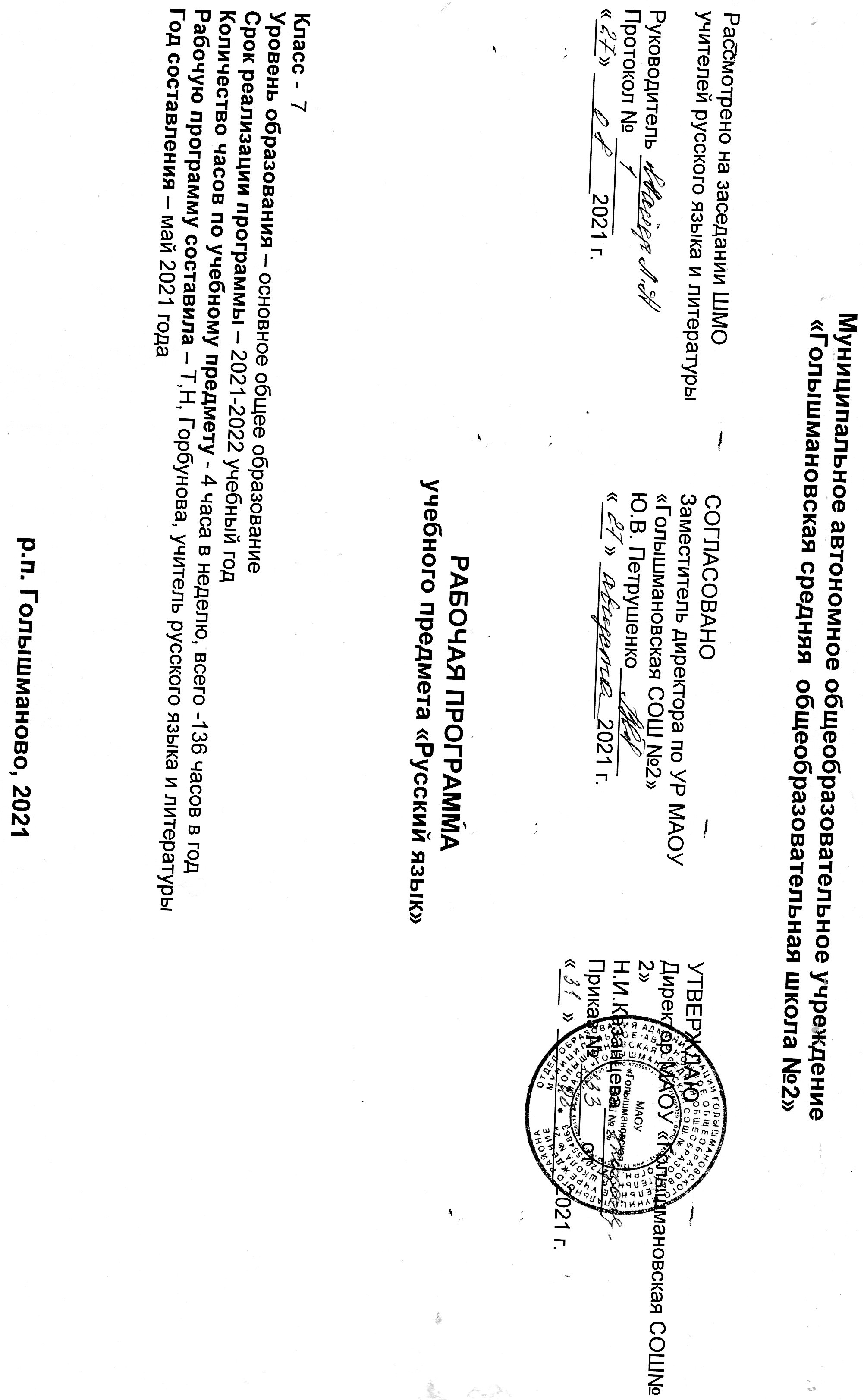 Планируемые результаты освоения учебного предметаФГОС основного общего образования устанавливает требования к результатам освоения учебного предмета: личностным, матапредметным, предметным.1. Личностные результатыУченик научится: - Понимать определяющую роль родного языка в развитии интеллектуальных, творческих способностей и моральных качеств личности. - Анализировать и характеризовать эмоциональные состояния и чувства окружающих, строить свои взаимоотношения с их учетом. Ученик получит возможность научиться: - Осознавать эстетическую ценность русского языка.- Проявлять потребность сохранить чистоту русского языка как явления национальной культуры.- Оценивать ситуации с точки зрения правил поведения и этики.2. Метапредметные результаты2.1РегулятивныеУченик научится: - Умению контроля. - Принятию решений в проблемных ситуациях. - Оценивать весомость приводимых доказательств и рассуждений (убедительно, ложно, истинно, существенно, не существенно). Ученик получит возможность научиться: - Основам саморегуляции.- Осуществлению познавательной рефлексии. 2.2ПознавательныеУченик научится:- осуществлять поиск нужного иллюстративного и текстового материала в дополнительных изданиях, рекомендуемых учителем; - осуществлять запись (фиксацию) указанной учителем информации;- пользоваться знаками, символами, таблицами, диаграммами, схемами, приведенными в учебной литературе; - строитьсообщения в устной и письменной форме на лингвистическую тему; - находить в содружестве с одноклассниками разные способы решения учебной задачи; - воспринимать смысл познавательных текстов, выделять информацию из сообщений разных видов (в т.ч. текстов) в соответствии с учебной задачей; - анализировать изучаемые объекты с выделением существенных и несущественных признаков; - осуществлять синтез как составление целого из частей; Ученик получит возможность научиться: - осуществлять расширенный поиск информации в соответствии с заданиями учителя с использованием ресурсов библиотек, поисковых систем, медиаресурсов; - записывать, фиксировать информацию о русском языке с помощью инструментов ИКТ; - создавать и преобразовывать модели и схемы по заданиям учителя; - находить самостоятельно разные способы решения учебной задачи; - осуществлять сравнение, сериацию и классификацию изученных объектов по самостоятельно выделенным основаниям (критериям);- строить логическое рассуждение как связь суждений об объекте (явлении). 2.3Коммуникативные- Чтение и аудирование. Выразительно читать текст публицистического стиля. Просматривать местную газету, ориентироваться в содержании номера по заголовкам статей, а в содержании статьи — по ключевым словам, абзацным фразам; при обнаружении интересной (нужной) информации переходить на вдумчивое, изучающее чтение, фиксировать главное содержание прочитанного в виде тезисов. Слушать информационные теле- и радиопередачи с установкой на определение темы и основной мысли сообщения. - Анализ текста.Определять стиль речи; находить в тексте языковые средства, характерные для публицистического стиля речи; определять прямой и обратный порядок слов в предложениях текста; определять способы и средства связи предложений в тексте; определять в тексте ведущий тип речи, находить в нём фрагменты с иным типовым значением (описание состояния человека, рассуждение-размышление, отдельные языковые средства, передающие оценку предметов, действий, состояний) и объяснять целесообразность их соединения в данном тексте. - Воспроизведение текста.Подробно, сжато и выборочно (устно и письменно) пересказывать тексты, содержащие описание состояния человека, его оценку и другие изученные типы речи. Сохранять в изложении, близком к тексту, типологическую структуру текста и выразительные языковые и речевые средства. - Создание текста. Уметь видеть проявление физического и психического состояния человека во внешности людей (в выражении лица, мимике, жестах, голосе, интонации, позе, походке) и передавать его словами, пользуясь богатой синонимикой глаголов, наречий, прилагательных и существительных со значением состояния лица. Создавать этюды, отражающие то или иное состояние человека, прочитанное по его внешности с помощью фотографии, репродукции картины, в непосредственном общении (возможная учебная ситуация «Игра в портреты»). Создавать устные и письменные высказывания художественного и публицистического стилей, раскрывая в них своё отношение к предмету речи, оценивая явления и поступки людей: писать сочинения-описания внешности и состояния человека, сочинения повествовательного характера (рассказ по данному началу или концу, на основе данного сюжета, на материале жизненного опыта учащихся); сочинения-размышления, сочинения дискуссионного характера на морально-этическую тему с доказательством от противного. Писать заметки в газету, рекламные аннотации.- Совершенствование текста.С учётом стиля речи совершенствовать написанное: повышать выразительность речи, используя в высказываниях разговорного, художественного и публицистического стилей выразительные языковые и речевые средства, в том числе обратный порядок слов, экспрессивный повтор, вопросно-ответную форму изложения. 3. Предметные результаты освоения учебного предметаСодержание учебного предметаО ЯЗЫКЕ Русский язык как развивающееся явление. Формы функционирования современного русского языка. РЕЧЬ Повторение изученного о тексте, стилях и типах речи; расширение представления о языковых средствах, характерных для разных типов и стилей речи. Т е к с т. Прямой и обратный (экспрессивный) порядок слов в предложениях текста; средства связи предложений — наречия и предложно-падежные сочетания со значением места и времени, союзы и, да, а, но, же. С т и л и р е ч и: публицистический стиль (сфера употребления, задача речи, характерные языковые средства). Характерные композиционные формы: заметка в газету, рекламное сообщение. Т и п ы р е ч и: строение типового фрагмента текста с описанием состояния человека, рассуждения-размышления. ЯЗЫК. ПРАВОПИСАНИЕ. КУЛЬТУРА РЕЧИ ЗАКРЕПЛЕНИЕ И УГЛУБЛЕНИЕ ИЗУЧЕННОГО В 6 КЛАССЕ Звуковая сторона речи: звуки речи, словесное и логическое ударение, интонация. Словообразование знаменательных частей речи. Правописание: орфография и пунктуация. Лексическая система языка. Грамматика: морфология и синтаксис. Глагол, его спрягаемые формы. Правописание личных окончаний глагола. Причастие и деепричастие. Правописание суффиксов глагола и причастия. Не с глаголами, причастиями, деепричастиями. Выдающиеся лингвисты: Д. Н. Ушаков. МОРФОЛОГИЯ. ОРФОГРАФИЯ НАРЕЧИЕ  Наречие как часть речи: общее грамматическое значение, морфологические признаки, роль в предложении. Степени сравнения наречий: положительная, сравнительная, превосходная. Правописание не и ни в наречиях; не с наречиями на -о (-е); о и а в конце наречий; ъ после шипящих в конце наречий; употребление дефиса,   н—нн  в наречиях; слитное и раздельное написание наречных слов. Разряды наречий по значению: определительные и обстоятельственные. Слова категории состояния (слова состояния). Наречие в художественном тексте (наблюдение и анализ). Синонимия наречий при характеристике действия, признака. Свободное владение орфографическим, толковым, орфоэпическим, этимологическим словарями для получения необходимой справки. Выдающиеся лингвисты: А. Н. Гвоздев. Культура речи. Правильное произношение употребительных наречий. Использование местоименных наречий как средства связи предложений в тексте. СЛУЖЕБНЫЕ ЧАСТИ РЕЧИ ПРЕДЛОГ Общее понятие о предлогах. Разряды предлогов: простые, сложные и составные; непроизводные и производные. Правописание предлогов. Культура речи. Правильное употребление предлогов в составе словосочетаний (отзыв о книге, рецензия на книгу и т. д.), существительных с предлогами благодаря, согласно, вопреки. Правильное произношение предлогов. СОЮЗ Общее понятие о союзе. Разряды союзов: сочинительные и подчинительные. Употребление союзов в простом и сложном предложениях. Правописание союзов типа зато, чтобы, также, тоже, соотносимых с формами других частей речи. Союзы как средство связи членов предложения и средство связи предложений. Культура речи. Правильное произношение союзов. ЧАСТИЦА Общее понятие о частице. Разряды частиц: формообразующие и модальные (отрицательные, вопросительные, выделительные, усилительные и др.). Правописание частиц не и ни с различными частями речи и в составе предложения. Культура речи. Употребление частиц в соответствии со смыслом высказывания и стилем речи. Правильное произношение частиц. Наблюдение за использованием частиц как средством выразительности речи. МЕЖДОМЕТИЯ И ЗВУКОПОДРАЖАТЕЛЬНЫЕ СЛОВА Общее понятие о междометиях и звукоподражательных словах. Междометия, обслуживающие сферу эмоций, сферу волеизъявления, сферу речевого этикета. Правописание междометий и звукоподражаний. Знаки препинания в предложениях с междометиями. Культура речи. Правильное произношение и употребление междометий и звукоподражательных слов. ТРУДНЫЕ СЛУЧАИ РАЗГРАНИЧЕНИЯ ЯЗЫКОВЫХ ЯВЛЕНИЙСемантико-грамматический анализ внешне сходных явлений языка: по прежнему — по-прежнему, ввиду — в виду, стекло (гл.) — стекло (сущ.), что (мест.) — что (союз), обежать — обижать и т. п. Выдающиеся лингвисты: Г. О. Винокур. УРОКИ ПОВТОРЕНИЯ И ЗАКРЕПЛЕНИЯ ИЗУЧЕННОГО (резервные уроки) Тематическое планированиеЦелевым приоритетом  на уровне ООО является создание благоприятных условий для развития социально значимых отношений школьников, и, прежде всего, ценностных отношений:1. К семье как главной опоре в жизни человека и источнику его счастья;2. К труду как основному способу достижения жизненного благополучия человека, залогу его успешного профессионального самоопределения и ощущения уверенности в завтрашнем дне;3. К своему отечеству, своей малой и большой Родине как месту, в котором человек вырос и познал первые радости и неудачи, которая завещана ему предками и которую нужно оберегать;4. К природе как источнику жизни на Земле, основе самого ее существования, нуждающейся в защите и постоянном внимании со стороны человека;5. К миру как главному принципу человеческого общежития, условию крепкой дружбы, налаживания отношений с коллегами по работе в будущем и создания благоприятного микроклимата в своей собственной семье;6. К знаниям как интеллектуальному ресурсу, обеспечивающему будущее человека, как результату кропотливого, но увлекательного учебного труда;7. К культуре как духовному богатству общества и важному условию ощущения человеком полноты проживаемой жизни, которое дают ему чтение, музыка, искусство, театр, творческое самовыражение;8. К здоровью как залогу долгой и активной жизни человека, его хорошего настроения и оптимистичного взгляда на мир;9. К окружающим людям как безусловной и абсолютной ценности, как равноправным социальным партнерам, с которыми необходимо выстраивать доброжелательные и взаимоподдерживающие отношения, дающие человеку радость общения и позволяющие избегать чувства одиночества;10.К самим себе как хозяевам своей судьбы, самоопределяющимся и самореализующимся личностям, отвечающим за свое собственное будущее.            Календарно-тематическое планирование по русскому языку 7 класс.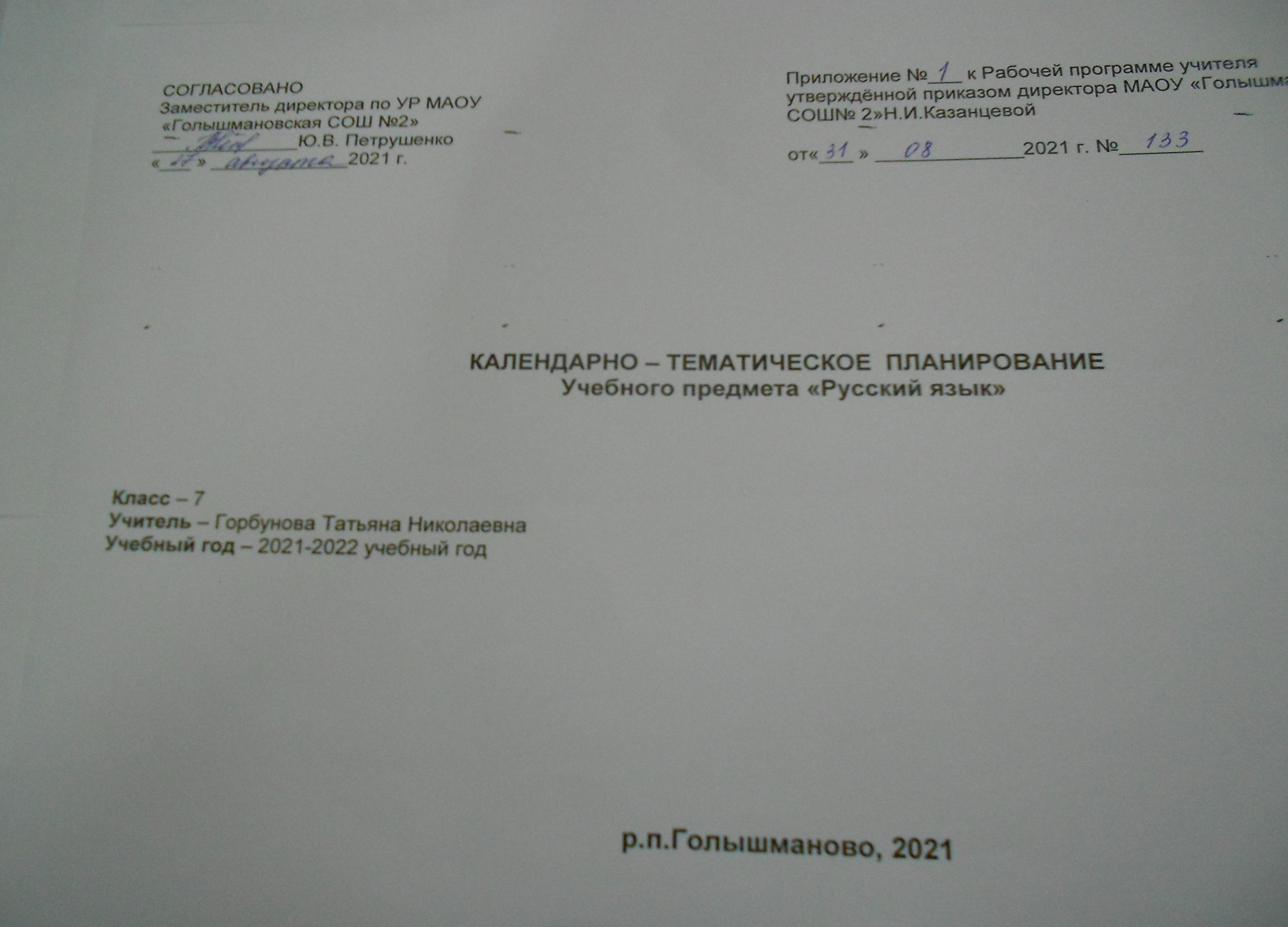 Тематический модуль Планируемые предметные результатыПланируемые предметные результатыТематический модуль Выпускник научитсяВыпускник получит возможность научитьсяРазвитие речиИспользовать знания о формах русского языка (литературный язык, просторечие, народные говоры, профессиональные разновидности, жаргон, арго) при создании текстов;выстраивать композицию текста, используя знания о его структурных элементах;подбирать и использовать языковые средства в зависимости от типа текста и выбранного профиля обучения;правильно использовать лексические и     грамматические средства связи предложений при построении текста;создавать устные и письменные тексты разных жанров в соответствии с функционально-стилевой принадлежностью текста;сознательно использовать изобразительно-выразительные средства языка при создании текста в соответствии с выбранным профилем обучения;использовать при работе с текстом разные виды чтения (поисковое, просмотровое, знакомительное, изучающее, реферативное) и аудирования (с полным пониманием текста, с пониманием основного содержания, с выборочным извлечением информации);анализировать текст с точки зрения наличия в нем явной и скрытой, основной и второстепенной информации, определять его тему, проблему и основную мысль;извлекать необходимую информацию из различных источников и переводить ее в текстовый формат;преобразовывать текст в другие виды передачи информации;выбирать тему, определять цель и подбирать материал для публичного выступления;соблюдать культуру публичной речи;соблюдать в речевой практике основные орфоэпические, лексические, грамматические, стилистические, орфографические и пунктуационные нормы русского литературного языка;оценивать собственную и чужую речь с позиции соответствия языковым нормам;использовать основные нормативные словари исправочники для оценки устных и письменных высказываний с точки зрения соответствия языковым нормам.создавать устные монологические высказывания разной коммуникативной направленности в зависимости от целей, сферы и ситуации общения с соблюдением норм современного русского литературного языка и речевого этикета; уметь различать монологическую, диалогическую и полилогическую речь, участие в диалоге и полилоге; идентифицироватьсамостоятельные знаменательных) служебные части речи и их формы по значению и основным грамматическим признакам;Анализировать при оценке собственной и чужой речи языковые средства, использованные в тексте, с точки зрения правильности, точности и уместности их употребления;комментировать авторские высказывания на различные темы (в том числе о богатстве и выразительности русского языка);отличать язык художественной литературы от других разновидностей современного русского языка; распознавать уровни и единицы языка в предъявленном тексте и видеть взаимосвязь между ними;выражать согласие или несогласие с мнением собеседника в соответствии с правилами ведения диалогической речи;дифференцировать главную и второстепенную информацию, известную и неизвестную информацию в прослушанном тексте;проводить самостоятельный поиск текстовой и нетекстовой информации, отбирать и анализировать полученную информацию;сохранять стилевое единство при создании текста заданного функционального стиля;	владеть умениями информационно перерабатывать прочитанные и прослушанные тексты и представлять их в виде тезисов, конспектов, аннотаций, рефератов;создавать отзывы и рецензии на предложенный текст;Лексика и фразеологияСоздавать устные и письменные высказывания, монологические и диалогические тексты определенной функционально-смысловой принадлежности (описание, повествование, рассуждение) и определенных жанров (тезисы, конспекты, выступления, лекции, отчеты, сообщения, аннотации, рефераты, доклады, сочинения);выстраивать композицию текста, используя знания о его структурных элементах;подбирать и использовать языковые средства в зависимости от типа текста и выбранного профиля обучения;правильно использовать лексические и грамматические средства связи предложений при построении текста;использовать синонимические ресурсы русского языка для более точного выражения мысли и усиления выразительности речи;иметь представление об историческом развитии русского языка и истории русского языкознания;Морфология и орфографияРаспознавать существительные, прилагательные, местоимения, числительные, наречия разных разрядов и их морфологических признаков, уметь различать слова категории состояния и наречия;распознавать глаголы, причастия, деепричастия и их морфологические признаки;распознавать предлоги, частицы и союзы разных разрядов, определять смысловые оттенки частиц;распознавать междометия разных разрядов, определять грамматические особенности междометий, проводить фонетический, морфемный и словообразовательный (как взаимосвязанных этапов анализа структуры слова), лексический, морфологический анализ слова, анализ словообразовательных пар и словообразовательных цепочек слов;Соблюдать культуру чтения, говорения, аудирования и письма;соблюдать культуру научного и делового общения в устной и письменной форме, в том числе при обсуждении дискуссионных проблем;соблюдать нормы речевого поведения в разговорной речи, а также в учебно-научной и официально-деловой сферах общения;осуществлять речевой самоконтроль;Использовать основные нормативные словари и справочники для расширения словарного запаса и спектра используемых языковых средств;оценивать эстетическую сторону речевого высказывания при анализе текстов (в том числе художественной литературы).Синтаксис и пунктуацияПроводить синтаксический анализ предложения, определять синтаксическую роль самостоятельных частей речи в предложении;освоить правила правописания служебных частей речи и умения применять их на письме. Совершенствовать орфографические и пунктуационные умения и навыки на основе знаний о нормах русского литературного языка;художественной литературы).№разделНазвание разделаКоличество часов, отводимых на освоение темыВ том числеВ том числеФормируемые социально значимые и ценностные отношения№разделНазвание разделаКоличество часов, отводимых на освоение темыУроки развития речи Контрольные          работыФормируемые социально значимые и ценностные отношения1О языкеИзменяется ли язык с течением времени13,72Закрепление и углубление изученного в 6 классе44113Фонетика и орфоэпия. Словообразование знаменательных частей речиОрфоэпия»Правописание: орфография и пунктуация. Разделительные Ъ и ЬБуква Ь для обозначения мягкости согласного. Буква Ь как показатель грамматической формы Буквы О и Ё после шипящих и Ц.Правописание приставок.Орфограммы в  корнях слов.Правописание суффиксов.Правописание окончанийСлитное и раздельное написание НЕ с разными частями речи. НЕ и НИ в отрицательных местоимениях. Употребление дефиса. Словарное богатство русского языка. Грамматика: морфология и синтаксис111111211111122,5,63Морфология. Орфография 804Наречие  3462Какие слова являются наречиями. Как отличить наречие от созвучных форм других частей речи. Разряды наречий по значению. Степени сравнения наречий. Морфологический разбор наречия.Словообразование наречийПравописание наречий, образованных от имён существительных. НЕ в  наречиях на –о и –е. Буквы Н и  НН в наречиях на –о и –е. Буквы о, а на конце наречийДефис в наречиях.Не и ни в отрицательных наречиях.Буква Ь на конце наречий после шипящих. Употребление наречий в речи. Произношение наречий. Систематизация и повторение изученного по теме «Наречие»11111111111111126,105Служебные части речи 46Предлог 1351Предлог как часть речи. Разряды предлогов.Правописание предлогов112,6,10Союз1341Союз как часть речи. Разряды союзов.Правописание союзов.Употребление союзов в простых и сложных предложениях.111Частица111Частица как часть речи. Разряды частиц.Правописание частиц.Употребление частиц в речи.Произношение предлогов, союзов и частиц2221Междометия93Междометие.Звукоподражательные слова.Омонимия разных частей речи.1111,56Уроки повторения и закрепления изученного1111Фонетика. Орфоэпия.Состав слова и словообразование.Лексика и фразеология.Грамматика: морфология и синтаксис.Орфография. Пунктуация.222222,6,10Итого1362910№ урокаДатапланДата фактДата фактТема урокаТема урокаВиды деятельности (элементы содержания, контроль)Виды деятельности (элементы содержания, контроль)Планируемые результатыПланируемые результатыПланируемые результаты№ урокаДатапланДата фактДата фактТема урокаТема урокаВиды деятельности (элементы содержания, контроль)Виды деятельности (элементы содержания, контроль)ПредметныеМетапредметныеЛичностныеРусский язык как развивающееся явление (1 час)Русский язык как развивающееся явление (1 час)Русский язык как развивающееся явление (1 час)Русский язык как развивающееся явление (1 час)Русский язык как развивающееся явление (1 час)Русский язык как развивающееся явление (1 час)Русский язык как развивающееся явление (1 час)Русский язык как развивающееся явление (1 час)Русский язык как развивающееся явление (1 час)1. 1.091.09Русский язык как развивающееся явлениеРусский язык как развивающееся явлениеФормирование у учащихся деятельностных способностей и способностей к структурированию и систематизации изучаемого предметного содержания: изучение содержания параграфа учебника, запись текста под диктовку, подбор аргументов из художественной литературы для рассуждения на лингвистическую тему, работа в парах сильный-слабый с орфограммами с последующей взаимопроверкой по памятке выполнения задания, коллективное проектирование дифференцированного домашнего задания, комментирование выставленных оценокФормирование у учащихся деятельностных способностей и способностей к структурированию и систематизации изучаемого предметного содержания: изучение содержания параграфа учебника, запись текста под диктовку, подбор аргументов из художественной литературы для рассуждения на лингвистическую тему, работа в парах сильный-слабый с орфограммами с последующей взаимопроверкой по памятке выполнения задания, коллективное проектирование дифференцированного домашнего задания, комментирование выставленных оценокНаучиться понимать высказывания на лингвистическую тему и составлять рассуждение на лингвистическую темуКоммуникативные: слушать и слышать друг друга, с достаточной полнотой и точностью выражать свои мысли в соответствии с задачами и условиями коммуникации.Регулятивные: самостоятельно выделять и формулировать познавательную цель, искать и выделять необходимую информацию.Познавательные: объяснять языковые явления, процессы, связи и отношения, выявляемые в ходе исследования структуры, содержания и значения слова, предложения, текстаФормирование знания о взаимосвязи русского языка с культурой и историей России и мира, формирование сознания того, что русский язык - важнейший показатель культуры человекаПовторение изученного в 5-6 классах (12 часов)Повторение изученного в 5-6 классах (12 часов)Повторение изученного в 5-6 классах (12 часов)Повторение изученного в 5-6 классах (12 часов)Повторение изученного в 5-6 классах (12 часов)Повторение изученного в 5-6 классах (12 часов)Повторение изученного в 5-6 классах (12 часов)Повторение изученного в 5-6 классах (12 часов)Повторение изученного в 5-6 классах (12 часов)23.093.09Синтаксис. Синтаксический разборСинтаксис. Синтаксический разборОбъяснительный диктант с последующей самопроверкой по алгоритму выполнения задания, работа в парах над лексикой текста, самостоятельное проектирование аргументированного текста с последующей взаимопроверкой при консультативной помощи учителя, проектирование выполнения дифференцированного домашнего задания, комментирование выставленных оценокОбъяснительный диктант с последующей самопроверкой по алгоритму выполнения задания, работа в парах над лексикой текста, самостоятельное проектирование аргументированного текста с последующей взаимопроверкой при консультативной помощи учителя, проектирование выполнения дифференцированного домашнего задания, комментирование выставленных оценокНаучиться применять алгоритм проведения синтаксического разбораКоммуникативные: добывать недостающую информацию с помощью вопросов.Регулятивные: применять методы информационного поиска, в том числе с помощью компьютерных средств.Познавательные: объяснять языковые явления, процессы, связи и отношения, выявляемые в ходе проектирования структуры и содержания текста-рассужденияФормирование «стартовой» мотивации к изучению нового материала36.096.09Пунктуация. Пунктуационный разборПунктуация. Пунктуационный разборБеседа по контрольным вопросам, самостоятельная работа с портфолио (составление словосочетаний по образцу с последующей самопроверкой по алгоритму выполнения самопроверки), работа в парах с упражнениями учебника (орфограммами) с последующей взаимопроверкой, синтаксический разбор, коллективное проектирование способов выполнения дифференцированного домашнего задания, комментирование выставленных оценокБеседа по контрольным вопросам, самостоятельная работа с портфолио (составление словосочетаний по образцу с последующей самопроверкой по алгоритму выполнения самопроверки), работа в парах с упражнениями учебника (орфограммами) с последующей взаимопроверкой, синтаксический разбор, коллективное проектирование способов выполнения дифференцированного домашнего задания, комментирование выставленных оценокНаучиться применять алгоритм проведения пунктуационного разбораКоммуникативные: проявлять речевые действия: использовать адекватные языковые средства для отображения в форме речевых высказываний своих чувств, мыслей, побуждений и иных составляющих внутреннего мира.Регулятивные: осознавать самого себя как движущую силу своего научения, свою способность к мобилизации сил и энергии, к волевому усилию – выбору в ситуации мотивационного конфликта, к преодолению препятствий.Познавательные: объяснять языковые явления, процессы, связи и отношения, выявляемые в ходе выполнения лингвистических задачФормирование навыков работы по алгоритму выполнения задания при консультативной помощи учителя47.097.09Лексика и фразеологияЛексика и фразеологияИндивидуальная и парная работа по диагностическим материалам учебника с последующей самопроверкой по памятке выполнения задания, лабораторная работа в парах при консультативной помощи учителя по алгоритму выполнения заданий (анализ художественного текста с толковым словарем), подбор лексических явлений из произведений художественной литературы, проектирование способов выполнения  домашнего задания, комментирование выставленных оценокИндивидуальная и парная работа по диагностическим материалам учебника с последующей самопроверкой по памятке выполнения задания, лабораторная работа в парах при консультативной помощи учителя по алгоритму выполнения заданий (анализ художественного текста с толковым словарем), подбор лексических явлений из произведений художественной литературы, проектирование способов выполнения  домашнего задания, комментирование выставленных оценокОсвоить алгоритм проведения комплексного анализа текстаКоммуникативные: владеть монологической и диалогической формами речи в соответствии с орфоэпическими нормами родного языка.Регулятивные: определять новый уровень отношения к самому себе как субъекту деятельности.Познавательные: объяснять языковые явления, процессы, связи и отношения, выявляемые в ходе исследования текстаФормирование познавательного интереса к предмету исследования58.098.09Фонетика и орфография. Фонетический разбор словаФонетика и орфография. Фонетический разбор словаИндивидуальная и парная работа по диагностическим материалам учебника с последующей самопроверкой по памятке выполнения задания, лабораторная работа в парах при консультативной помощи учителя по алгоритму выполнения заданий (анализ художественного текста с толковым словарем), подбор лексических явлений из произведений художественной литературы, проектирование способов выполнения  домашнего задания, комментирование выставленных оценокИндивидуальная и парная работа по диагностическим материалам учебника с последующей самопроверкой по памятке выполнения задания, лабораторная работа в парах при консультативной помощи учителя по алгоритму выполнения заданий (анализ художественного текста с толковым словарем), подбор лексических явлений из произведений художественной литературы, проектирование способов выполнения  домашнего задания, комментирование выставленных оценокНаучиться применять алгоритм проведения фонетического разбораКоммуникативные: устанавливать рабочие отношения, эффективно сотрудничать и способствовать продуктивной кооперации.Регулятивные: формировать ситуацию саморегуляции эмоциональных и функциональных состояний, то есть формировать операциональный опыт.Познавательные: объяснять языковые явления, процессы, связи и отношения, выявляемые в ходе исследования структуры словаФормирование устойчивой мотивации к исследовательской деятельности (анализу)610.0910.09Словообразование и орфография. Морфемный и словообразовательный разборСловообразование и орфография. Морфемный и словообразовательный разборРабота в парах (морфологический разбор слова по образцу выполнения задания), групповая работа по вариантам (анализ текста с последующей взаимопроверкой при консультативной помощи учителя), проектирование выполнения  домашнего задания, комментирование выставленных оценокРабота в парах (морфологический разбор слова по образцу выполнения задания), групповая работа по вариантам (анализ текста с последующей взаимопроверкой при консультативной помощи учителя), проектирование выполнения  домашнего задания, комментирование выставленных оценокНаучиться производить словообразовательный и морфемный анализ словКоммуникативные: формировать навыки речевых действий: использования адекватных языковых средств для отображения в форме устных и письменных речевых высказываний.Регулятивные: осознавать самого себя как движущую силу своего научения, свою способность к мобилизации сил и энергии, к волевому усилию – выбору в ситуации мотивационного конфликта, к преодолению препятствий.Познавательные: объяснять языковые явления, процессы, связи и отношения, выявляемые в ходе выполнения морфологического разбора слова, анализа текстаФормирование устойчивой мотивации к самостоятельной и коллективной аналитической деятельности713.0913.09Морфология и орфография. Морфологический разбор словаМорфология и орфография. Морфологический разбор словаРабота в парах (выделение и группировка словосочетаний и проведение морфологического анализа слов по алгоритму выполнения задачи при консультативной помощи учителя с последующей самопроверкой), проектирование выполнения  домашнего задания, комментирование выставленных оценокРабота в парах (выделение и группировка словосочетаний и проведение морфологического анализа слов по алгоритму выполнения задачи при консультативной помощи учителя с последующей самопроверкой), проектирование выполнения  домашнего задания, комментирование выставленных оценокНаучиться применять алгоритм проведения морфологического разбора словаКоммуникативные: формировать навыки работы в группе.Регулятивные: формировать ситуацию саморегуляции, то есть операциональный опыт, сотрудничать в совместном решении задач.Познавательные: объяснять языковые явления, процессы, связи и отношения, выявляемые в ходе морфологического анализаФормирование устойчивой мотивации к обучению в группе814.0914.09Развитие речи. Сочинение по картине И.И. Бродского «Летний сад осенью»Развитие речи. Сочинение по картине И.И. Бродского «Летний сад осенью»Формирование у учащихся умений к осуществлению контрольной функции, контроль и самоконтроль изученных понятий: самостоятельная и парная работа с материалом для описания картины (составление плана текста сочинения, составление алгоритма написания сочинения-описания картины, составление словаря описания картины при консультативной помощи учителя), проектирование выполнения  домашнего задания, комментирование выставленных оценокФормирование у учащихся умений к осуществлению контрольной функции, контроль и самоконтроль изученных понятий: самостоятельная и парная работа с материалом для описания картины (составление плана текста сочинения, составление алгоритма написания сочинения-описания картины, составление словаря описания картины при консультативной помощи учителя), проектирование выполнения  домашнего задания, комментирование выставленных оценокНаучиться составлять план текста описания картины, конструировать текст описанияКоммуникативные: владеть монологической и диалогической формами речи в соответствии с грамматическими и синтаксическими нормами родного языка.Регулятивные: проектировать траектории развития через включение в новые виды деятельности и формы сотрудничества.Познавательные: объяснять языковые явления, процессы, связи и отношения, выявляемые в ходе творческого заданияФормирование устойчивой мотивации к творческой деятельности915.0915.09Развитие речи. ТекстРазвитие речи. ТекстКоллективная работа (объяснение постановки знаков препинания в диалоге), самостоятельная работа (комплексный анализ текста по алгоритму выполнения задачи при консультативной помощи учителя), работа в парах (составление диалога «В музее»), анализ текста с последующей взаимопроверкой, коллективное проектирование способов выполнения дифференцированного домашнего задания, комментирование выставленных оценокКоллективная работа (объяснение постановки знаков препинания в диалоге), самостоятельная работа (комплексный анализ текста по алгоритму выполнения задачи при консультативной помощи учителя), работа в парах (составление диалога «В музее»), анализ текста с последующей взаимопроверкой, коллективное проектирование способов выполнения дифференцированного домашнего задания, комментирование выставленных оценокНаучиться определять и выделять композиционно-языковые признаки текстаКоммуникативные:  устанавливать рабочие отношения, эффективно сотрудничать и способствовать продуктивной кооперации.Регулятивные: формировать ситуацию саморегуляции эмоциональных и функциональных состояний, то есть формировать операциональный опыт.Познавательные: объяснять языковые явления, процессы, связи и отношения, выявляемые в ходе исследования структуры слова, предложения, текстаФормирование устойчивой мотивации к самостоятельной и коллективной аналитической деятельности1017.0917.09Развитие речи. Диалог как текст. Виды диалогаРазвитие речи. Диалог как текст. Виды диалогаГрупповая работа (определение темы, основной мысли в тексте по алгоритму выполнения задания при консультативной помощи учителя), работа в парах (анализ текста с диалогом, составление текста с диалогом «О памятном событии»), работа в парах (составление памятки об оформлении реплик диалога), проектирование выполнения  домашнего задания, комментирование выставленных оценокГрупповая работа (определение темы, основной мысли в тексте по алгоритму выполнения задания при консультативной помощи учителя), работа в парах (анализ текста с диалогом, составление текста с диалогом «О памятном событии»), работа в парах (составление памятки об оформлении реплик диалога), проектирование выполнения  домашнего задания, комментирование выставленных оценокНаучиться строить диалог и оформлять репликиКоммуникативные: представлять конкретное содержание и сообщать его в письменной и устной форме.Регулятивные: определять новый уровень отношения к самому себе как субъекту деятельности.Познавательные: объяснять языковые явления, процессы, связи и отношения, выявляемые в ходе конструирования диалогаФормирование устойчивой мотивации к коллективной творческой и аналитической деятельности1120.0920.09Развитие речи. Стили литературного языка. Публицистический стильРазвитие речи. Стили литературного языка. Публицистический стильКоллективное составление памяток в лингвистическое портфолио «Языковые и композиционные признаки публицистического стиля речи» при консультативной помощи учителя, написание статьи в школьную газету «Мы на экскурсии», проектирование выполнения  домашнего задания, комментирование выставленных оценокКоллективное составление памяток в лингвистическое портфолио «Языковые и композиционные признаки публицистического стиля речи» при консультативной помощи учителя, написание статьи в школьную газету «Мы на экскурсии», проектирование выполнения  домашнего задания, комментирование выставленных оценокНаучиться определять и строить текст публицистического стиля речи на основе его языковых и композиционных признаковКоммуникативные: владеть монологической и диалогической формами речи в соответствии с грамматическими и синтаксическими нормами родного языка.Регулятивные: проектировать траектории развития через включение в новые виды деятельности и формы сотрудничества.Познавательные: объяснять языковые явления, процессы, связи и отношения, выявляемые в ходе исследования и конструирования текста публицистического стиляФормирование устойчивой мотивации к исследованию и конструированию текста1221.0921.09Входной тест по теме «Повторение изученного в 5-6 классах»Входной тест по теме «Повторение изученного в 5-6 классах»Формирование у учащихся умений к осуществлению контрольной функции, контроль и самоконтроль изученных понятий: выполнение тестовых заданийФормирование у учащихся умений к осуществлению контрольной функции, контроль и самоконтроль изученных понятий: выполнение тестовых заданийНаучиться самодиагностике результатов изучения темКоммуникативные: использовать адекватные языковые средства для отображения в форме речевых высказываний с целью планирования, контроля и самооценки действия.Регулятивные: проектировать маршрут преодоления затруднений в обучении через включение в новые виды деятельности и формы сотрудничества.Познавательные: объяснять языковые явления, процессы, связи и отношения, выявляемые в ходе выполнения тестовых заданийФормирование навыков развернутого анализа, самодиагностики1322.0922.09Работа над ошибкамиРабота над ошибкамиРабота в парах по диагностическим картам типичных ошибок по алгоритму выполнения работы над ошибками, коллективное выполнение заданий по дидактическому материалу, учебнику с последующей взаимопроверкой, самостоятельное выполнение творческого задания (редактирование текста), коллективное проектирование способов выполнения дифференцированного домашнего задания, комментирование выставленных оценокРабота в парах по диагностическим картам типичных ошибок по алгоритму выполнения работы над ошибками, коллективное выполнение заданий по дидактическому материалу, учебнику с последующей взаимопроверкой, самостоятельное выполнение творческого задания (редактирование текста), коллективное проектирование способов выполнения дифференцированного домашнего задания, комментирование выставленных оценокНаучиться проектировать и корректировать индивидуальный маршрут восполнения проблемных зон в изученных темахКоммуникативные: формировать навыки работы в группе.Регулятивные: формировать ситуацию саморегуляции, то есть операциональный опыт, сотрудничать в совместном решении задач.Познавательные: объяснять языковые явления, процессы, связи и отношения, выявляемые в ходе проектирования индивидуального маршрута восполнения проблемных зон в изученных темахФормирование устойчивой мотивации к самодиагностике результатов изучения темыМорфология и орфография. Культура речи. Причастие (28 часов)Морфология и орфография. Культура речи. Причастие (28 часов)Морфология и орфография. Культура речи. Причастие (28 часов)Морфология и орфография. Культура речи. Причастие (28 часов)Морфология и орфография. Культура речи. Причастие (28 часов)Морфология и орфография. Культура речи. Причастие (28 часов)Морфология и орфография. Культура речи. Причастие (28 часов)Морфология и орфография. Культура речи. Причастие (28 часов)Морфология и орфография. Культура речи. Причастие (28 часов)Морфология и орфография. Культура речи. Причастие (28 часов)1424.0924.09Причастие как часть речиПричастие как часть речиЛабораторная работа по определению причастий в предложении, фронтальная беседа по результатам работы, составление алгоритма определения причастий, составление схемы основных признаков причастия при консультативной помощи учителя, объяснительный диктант с последующей взаимопроверкой, проектирование выполнения  домашнего задания, комментирование выставленных оценокЛабораторная работа по определению причастий в предложении, фронтальная беседа по результатам работы, составление алгоритма определения причастий, составление схемы основных признаков причастия при консультативной помощи учителя, объяснительный диктант с последующей взаимопроверкой, проектирование выполнения  домашнего задания, комментирование выставленных оценокНаучиться определять причастия и отличать их от глаголов и прилагательныхКоммуникативные: формировать навыки работы в группе.Регулятивные: применять методы информационного поиска, в том числе с помощью компьютерных средств.Познавательные: объяснять языковые явления, процессы, связи и отношения, выявляемые в ходе исследования причастийФормирование устойчивой мотивации к самостоятельной и коллективной аналитической деятельности1527.0927.09Склонение причастий и правописание гласных в падежных окончаниях причастийСклонение причастий и правописание гласных в падежных окончаниях причастийСамостоятельная работа с лингвистическим портфолио (построение словосочетаний с причастиями по алгоритму выполнения задания), работа в парах (построение алгоритма проверки написания гласных в падежных окончаниях причастий), фронтальная беседа по результатам выполнения домашнего задания, составление конспекта статьи учебника, коллективное проектирование способов выполнения дифференцированного домашнего задания, комментирование выставленных оценокСамостоятельная работа с лингвистическим портфолио (построение словосочетаний с причастиями по алгоритму выполнения задания), работа в парах (построение алгоритма проверки написания гласных в падежных окончаниях причастий), фронтальная беседа по результатам выполнения домашнего задания, составление конспекта статьи учебника, коллективное проектирование способов выполнения дифференцированного домашнего задания, комментирование выставленных оценокНаучиться применять правило написания гласных в падежных окончаниях причастийКоммуникативные:  устанавливать рабочие отношения, эффективно сотрудничать и способствовать продуктивной кооперации.Регулятивные: проектировать маршрут преодоления затруднений в обучении через включение в новые виды деятельности и формы сотрудничества.Познавательные: объяснять языковые явления, процессы, связи и отношения, выявляемые в ходе исследования и словосочетаний с причастиямиФормирование устойчивой мотивации к самостоятельной и групповой исследовательской деятельности1628.0928.09Причастный оборот. Выделение причастного оборота запятымиПричастный оборот. Выделение причастного оборота запятымиСамостоятельная работа с лингвистическим портфолио по составлению памяток определения и обособления распространенного определения, групповая работа (анализ текста: определение причастных оборотов, построение схем), конструирование текста с причастными оборотами, самостоятельное проектирование выполнения домашнего задания, комментирование выставленных оценокСамостоятельная работа с лингвистическим портфолио по составлению памяток определения и обособления распространенного определения, групповая работа (анализ текста: определение причастных оборотов, построение схем), конструирование текста с причастными оборотами, самостоятельное проектирование выполнения домашнего задания, комментирование выставленных оценокНаучиться обособлять распространенное согласованное определение, выраженное причастным оборотомКоммуникативные:  устанавливать рабочие отношения, эффективно сотрудничать и способствовать продуктивной кооперации.Регулятивные: проектировать траектории развития через включение в новые виды деятельности и формы сотрудничества.Познавательные: объяснять языковые явления, процессы, связи и отношения, выявляемые в ходе исследования структуры предложенияФормирование познавательного интереса, формирование устойчивой мотивации к самостоятельному и коллективному исследованию текста1729.0929.09Закрепление темы «Причастный оборот. Выделение причастного оборота запятыми»Закрепление темы «Причастный оборот. Выделение причастного оборота запятыми»Комплексное повторение с использованием дидактического материала на основе памяток лингвистического портфолио, составление плана лингвистического описания предложений с причастными оборотами, коллективное проектирование способов выполнения дифференцированного домашнего задания, комментирование выставленных оценокКомплексное повторение с использованием дидактического материала на основе памяток лингвистического портфолио, составление плана лингвистического описания предложений с причастными оборотами, коллективное проектирование способов выполнения дифференцированного домашнего задания, комментирование выставленных оценокНаучиться обособлять распространенное согласованное определение, выраженное причастным оборотомКоммуникативные: формировать навыки работы в группе.Регулятивные: применять методы информационного поиска, в том числе с помощью компьютерных средств.Познавательные: объяснять языковые явления, процессы, связи и отношения, выявляемые в ходе исследования структуры предложенияФормирование устойчивой мотивации к самостоятельной и групповой исследовательской деятельности181.101.10Развитие речи. Описание внешности человекаРазвитие речи. Описание внешности человекаСамостоятельная и парная работа с материалом для описания (составление плана текста сочинения, изучение и конспектирование содержания параграфа учебника, составление алгоритма написания сочинения-описания внешности, составление словаря описания внешности при консультативной помощи учителя), проектирование выполнения домашнего заданияСамостоятельная и парная работа с материалом для описания (составление плана текста сочинения, изучение и конспектирование содержания параграфа учебника, составление алгоритма написания сочинения-описания внешности, составление словаря описания внешности при консультативной помощи учителя), проектирование выполнения домашнего заданияНаучиться составлять план текста описания внешности, конструировать текст описанияКоммуникативные: владеть монологической и диалогической формами речи в соответствии с грамматическими и синтаксическими нормами родного языка.Регулятивные: проектировать траектории развития через включение в новые виды деятельности и формы сотрудничества.Познавательные: объяснять языковые явления, процессы, связи и отношения, выявляемые в ходе творческого заданияФормирование устойчивой мотивации к творческой деятельности194.104.10Действительные и страдательные причастияДействительные и страдательные причастияКоллективная работа с печатными тетрадями на основе памятки определения и различения действительных и страдательных причастий в тексте, самостоятельная работа с учебником (тезисное конспектирование при консультативной помощи учителя), составление лингвистического описания по теме «Действительное (страдательное) причастие» с последующей взаимопроверкой, коллективное проектирование  выполнения  домашнего задания, комментирование выставленных оценокКоллективная работа с печатными тетрадями на основе памятки определения и различения действительных и страдательных причастий в тексте, самостоятельная работа с учебником (тезисное конспектирование при консультативной помощи учителя), составление лингвистического описания по теме «Действительное (страдательное) причастие» с последующей взаимопроверкой, коллективное проектирование  выполнения  домашнего задания, комментирование выставленных оценокНаучиться по грамматическим признакам определять и различать действительные и страдательные причастияКоммуникативные:  устанавливать рабочие отношения, эффективно сотрудничать и способствовать продуктивной кооперации.Регулятивные: проектировать траектории развития через включение в новые виды деятельности и формы сотрудничества.Познавательные: объяснять языковые явления, процессы, связи и отношения, выявляемые в ходе исследования причастийФормирование навыков интеграции индивидуального и коллективного конструирования в ходе решения общей задачи205.105.10Краткие и полные страдательные причастияКраткие и полные страдательные причастияУрок-презентация, конспектирование материала презентации, объяснительный диктант, написание лингвистического описания по теме «Причастие» с последующей самопроверкой по алгоритму выполнения задания, самостоятельное проектирование выполнения  домашнего задания, комментирование выставленных оценокУрок-презентация, конспектирование материала презентации, объяснительный диктант, написание лингвистического описания по теме «Причастие» с последующей самопроверкой по алгоритму выполнения задания, самостоятельное проектирование выполнения  домашнего задания, комментирование выставленных оценокНаучиться определять и различать полные и краткие причастияКоммуникативные: владеть монологической и диалогической формами речи в соответствии с грамматическими и синтаксическими нормами родного языка.Регулятивные: проектировать траектории развития через включение в новые виды деятельности и формы сотрудничества.Познавательные: объяснять языковые явления, процессы, связи и отношения, выявляемые в ходе исследования причастийФормирование познавательного интереса и устойчивой мотивации к исследовательской деятельности216.106.10Действительные причастия настоящего времени. Гласные в суффиксах действительных причастий настоящего времениДействительные причастия настоящего времени. Гласные в суффиксах действительных причастий настоящего времениЛабораторная работа по тексту по вариантам (объяснение написания суффиксов действительных причастий), объяснительный диктант с последующей взаимопроверкой по памятке выполнения задания, коллективное проектирование  выполнения  домашнего задания, комментирование выставленных оценокЛабораторная работа по тексту по вариантам (объяснение написания суффиксов действительных причастий), объяснительный диктант с последующей взаимопроверкой по памятке выполнения задания, коллективное проектирование  выполнения  домашнего задания, комментирование выставленных оценокНаучиться составлять и применять алгоритм проверки написания гласных в суффиксах действительных причастийКоммуникативные: представлять конкретное содержание и сообщать его в письменной и устной форме.Регулятивные: определять новый уровень отношения к самому себе как субъекту деятельности.Познавательные: объяснять языковые явления, процессы, связи и отношения, выявляемые в ходе исследования причастийФормирование устойчивой мотивации к проблемно-поисковой деятельности228.108.10Образование действительных причастий настоящего времениОбразование действительных причастий настоящего времениРабота в парах (составление текста с причастиями, объяснение написания гласных в суффиксах действительных причастий по образцу с использованием алгоритма и последующей взаимопроверкой), самостоятельное проектирование выполнения  домашнего задания, комментирование выставленных оценокРабота в парах (составление текста с причастиями, объяснение написания гласных в суффиксах действительных причастий по образцу с использованием алгоритма и последующей взаимопроверкой), самостоятельное проектирование выполнения  домашнего задания, комментирование выставленных оценокНаучиться составлять и применять алгоритм проверки написания гласных в суффиксах действительных причастийКоммуникативные: добывать недостающую информацию с помощью вопросов.Регулятивные: формировать ситуацию саморегуляции, то есть операциональный опыт, сотрудничать в совместном решении задач.Познавательные: объяснять языковые явления, процессы, связи и отношения, выявляемые в ходе исследования при работе с алгоритмомФормирование интереса к аналитической деятельности2311.1011.10Действительные причастия прошедшего времениДействительные причастия прошедшего времениКомплексное повторение по дидактическому материалу, работа в парах по алгоритму выполнения задания при консультативной помощи учителя (исследование текста с действительными причастиями с последующей самопроверкой), проектирование выполнения  домашнего задания, комментирование выставленных оценокКомплексное повторение по дидактическому материалу, работа в парах по алгоритму выполнения задания при консультативной помощи учителя (исследование текста с действительными причастиями с последующей самопроверкой), проектирование выполнения  домашнего задания, комментирование выставленных оценокНаучиться находить действительные причастия прошедшего времени по их грамматическим признакамКоммуникативные: проявлять речевые действия: использовать адекватные языковые средства для отображения в форме речевых высказываний своих чувств, мыслей, побуждений и иных составляющих внутреннего мира.Регулятивные: осознавать самого себя как движущую силу своего научения, свою способность к мобилизации сил и энергии, к волевому усилию – выбору в ситуации мотивационного конфликта, к преодолению препятствий.Познавательные: объяснять языковые явления, процессы, связи и отношения, выявляемые в ходе исследованияФормирование навыков самоанализа и самоконтроля2412.1012.10Страдательные причастия настоящего времениСтрадательные причастия настоящего времениАнализ ошибок, допущенных в домашнем задании с использованием памятки для проведения анализа и работы над ошибками, работа по составлению алгоритма для проведения самоанализа, проектирование выполнения  домашнего задания, комментирование выставленных оценокАнализ ошибок, допущенных в домашнем задании с использованием памятки для проведения анализа и работы над ошибками, работа по составлению алгоритма для проведения самоанализа, проектирование выполнения  домашнего задания, комментирование выставленных оценокНаучиться анализировать допущенные ошибки, выполнять работу по их предупреждениюКоммуникативные: проявлять речевые действия: использовать адекватные языковые средства для отображения в форме речевых высказываний с целью планирования, контроля и самооценки.Регулятивные: осознавать самого себя как движущую силу своего научения, свою способность к преодолению препятствий и самокоррекции.Познавательные: объяснять языковые явления, процессы, связи и отношения, выявляемые в ходе работы над ошибкамиФормирование устойчивой мотивации к самосовершенствованию2513.1013.10Гласные в суффиксах страдательных причастий настоящего времениГласные в суффиксах страдательных причастий настоящего времениКоллективная работа (презентация на тему «Страдательные причастия настоящего времени»), работа в парах по алгоритму выполнения задачи с причастиями, коллективное проектирование  выполнения  домашнего задания, комментирование выставленных оценокКоллективная работа (презентация на тему «Страдательные причастия настоящего времени»), работа в парах по алгоритму выполнения задачи с причастиями, коллективное проектирование  выполнения  домашнего задания, комментирование выставленных оценокНаучиться определять страдательные причастия по их грамматическим признакамКоммуникативные:  устанавливать рабочие отношения, эффективно сотрудничать и способствовать продуктивной кооперации.Регулятивные: проектировать маршрут преодоления затруднений в обучении через включение в новые виды деятельности и формы сотрудничества.Познавательные: объяснять языковые явления, процессы, связи и отношения, выявляемые в ходе исследования текста с причастиямиФормирование устойчивой мотивации к интеграции индивидуальной и коллективной учебно-познавательной деятельности2615.1015.10Страдательные причастия прошедшего времениСтрадательные причастия прошедшего времениГрупповая работа (составление текста лингвистического описания по теме "Страдательные причастия прошедшего времени»), самостоятельная работа с дидактическим материалом при консультативной помощи учителя с последующей самопроверкой, коллективное проектирование  выполнения  домашнего задания, комментирование выставленных оценокГрупповая работа (составление текста лингвистического описания по теме "Страдательные причастия прошедшего времени»), самостоятельная работа с дидактическим материалом при консультативной помощи учителя с последующей самопроверкой, коллективное проектирование  выполнения  домашнего задания, комментирование выставленных оценокНаучиться определять страдательные причастия прошедшего времени по их грамматическим признакамКоммуникативные: представлять конкретное содержание и сообщать его в письменной и устной форме.Регулятивные: определять новый уровень отношения к самому себе как субъекту деятельности.Познавательные: объяснять языковые явления, процессы, связи и отношения, выявляемые в ходе исследования  причастийФормирование познавательного интереса и устойчивой мотивации к исследовательской и творческой деятельности2718.1018.10Гласные перед Н в полных и кратких страдательных причастияхГласные перед Н в полных и кратких страдательных причастияхЛабораторная работа в парах с лингвистическим портфолио, работа в группах (конструирование словосочетаний с полными и краткими причастиями, прилагательными, объяснение орфограмм по образцу), коллективное проектирование  выполнения  домашнего задания, комментирование выставленных оценокЛабораторная работа в парах с лингвистическим портфолио, работа в группах (конструирование словосочетаний с полными и краткими причастиями, прилагательными, объяснение орфограмм по образцу), коллективное проектирование  выполнения  домашнего задания, комментирование выставленных оценокНаучиться применять алгоритм написания гласных перед Н в полных и кратких причастияхКоммуникативные:  устанавливать рабочие отношения, эффективно сотрудничать и способствовать продуктивной кооперации.Регулятивные: проектировать маршрут преодоления затруднений в обучении через включение в новые виды деятельности и формы сотрудничества.Познавательные: объяснять языковые явления, процессы, связи и отношения, выявляемые в ходе исследования  причастийФормирование устойчивого интереса к исследовательской, аналитической деятельности2819.1019.10Контрольный диктант по теме «Действительные и страдательные причастия»Контрольный диктант по теме «Действительные и страдательные причастия»Работа с портфолио в парах (взаимопроверка диктанта и грамматического задания по алгоритму проведения при консультативной помощи учителя), проектирование  выполнения  домашнего заданияРабота с портфолио в парах (взаимопроверка диктанта и грамматического задания по алгоритму проведения при консультативной помощи учителя), проектирование  выполнения  домашнего заданияНаучиться составлять и использовать индивидуальный маршрут восполнения проблемных зон в изученных темахКоммуникативные: формировать навыки работы в группе. Регулятивные: формировать ситуацию саморегуляции, то есть операционального опыта.Познавательные:  объяснять языковые явления, процессы, связи и отношения, выявляемые в ходе выполнения контрольных заданийФормирование устойчивой мотивации к самостоятельной и коллективной аналитической  деятельности2920.1020.10Работа над ошибками. Одна и две буквы Н в суффиксах страдательных причастий прошедшего времениРабота над ошибками. Одна и две буквы Н в суффиксах страдательных причастий прошедшего времениГрупповое выполнение заданий теста с последующей самопроверкой при консультативной помощи учителя по алгоритму выполнения задания, составление текста с использованием кратких и полных причастий, прилагательных, объяснение орфограмм, проектирование  выполнения  домашнего задания, комментирование выставленных оценокГрупповое выполнение заданий теста с последующей самопроверкой при консультативной помощи учителя по алгоритму выполнения задания, составление текста с использованием кратких и полных причастий, прилагательных, объяснение орфограмм, проектирование  выполнения  домашнего задания, комментирование выставленных оценокНаучиться выполнять тестовые задания и производить самопроверку по алгоритмуКоммуникативные: формировать навыки самостоятельной работы с последующей самопроверкой.Регулятивные:применять методы информационного поиска, в том числе с помощью компьютерных средств.Познавательные:  объяснять языковые явления, процессы, связи и отношения, выявляемые в ходе выполнения тестовых заданийФормирование навыков индивидуального и коллективного проектирования в ходе выполнения творческого задания3022.1022.10Одна буква Н в отглагольных прилагательныхОдна буква Н в отглагольных прилагательныхИндивидуальная работа с дидактическим материалом и учебником с последующей самопроверкой по алгоритму выполнения задания, работа в парах (конструирование словосочетаний с краткими и полными причастиями и прилагательными с последующей взаимопроверкой), составление текста с использованием данных частей речи, составление лингвистического описания, самостоятельное проектирование домашнего задания, комментирование выставленных оценокИндивидуальная работа с дидактическим материалом и учебником с последующей самопроверкой по алгоритму выполнения задания, работа в парах (конструирование словосочетаний с краткими и полными причастиями и прилагательными с последующей взаимопроверкой), составление текста с использованием данных частей речи, составление лингвистического описания, самостоятельное проектирование домашнего задания, комментирование выставленных оценокНаучиться производить самопроверку по алгоритму выполнения заданияКоммуникативные: использовать адекватные языковые средства для отображения в форме речевых высказываний с целью планирования, контроля и самооценки.Регулятивные:  осознавать самого себя как движущую силу своего научения, свою способность к преодолению препятствий и самокоррекции.Познавательные: объяснять языковые явления, процессы, связи и отношения, выявляемые в ходе исследования состава словаФормирование познавательного интереса в ходе проектной деятельности311.111.11Одна и две буквы Н в суффиксах кратких страдательных причастий и в кратких отглагольных прилагательныхОдна и две буквы Н в суффиксах кратких страдательных причастий и в кратких отглагольных прилагательныхЛабораторная работа в группах (анализ художественного текста, конструирование текста с краткими и полными причастиями и прилагательными по рисункам), составление алгоритма проведения самопроверки по теме урока, групповое проектирование домашнего задания, комментирование выставленных оценокЛабораторная работа в группах (анализ художественного текста, конструирование текста с краткими и полными причастиями и прилагательными по рисункам), составление алгоритма проведения самопроверки по теме урока, групповое проектирование домашнего задания, комментирование выставленных оценокНаучиться производить самопроверку по алгоритму выполнения заданияКоммуникативные: формировать навыки работы в группе.Регулятивные: проектировать маршрут преодоления затруднений в обучении через включение в новые виды деятельности и формы сотрудничества.Познавательные: объяснять языковые явления, процессы, связи и отношения, выявляемые в ходе конструирования и исследования текстаФормирование навыков составления алгоритма выполнения задачи322.112.11Работа с текстом по различению кратких страдательных причастий и кратких отглагольных прилагательныхРабота с текстом по различению кратких страдательных причастий и кратких отглагольных прилагательныхРабота в парах с теоретическим материалом учебника, составление алгоритма устного ответа на лингвистическую тему с использованием презентации учителя, оформление лингвистического портфолио, проектирование домашнего задания, комментирование выставленных оценокРабота в парах с теоретическим материалом учебника, составление алгоритма устного ответа на лингвистическую тему с использованием презентации учителя, оформление лингвистического портфолио, проектирование домашнего задания, комментирование выставленных оценокНаучиться применять алгоритм самопроверки и взаимопроверкиКоммуникативные:  устанавливать рабочие отношения, эффективно сотрудничать и способствовать продуктивной кооперации.Регулятивные: проектировать маршрут преодоления затруднений в обучении через включение в новые виды деятельности и формы сотрудничества.Познавательные: объяснять языковые явления, процессы, связи и отношения, выявляемые в ходе рефлексииФормирование устойчивого интереса к исследовательской, аналитической деятельности333.113.11Развитие речи. Сочинение по фотографии. Морфологический разбор причастияРазвитие речи. Сочинение по фотографии. Морфологический разбор причастияРабота в парах по учебнику с последующей самопроверкой по памятке выполнения задачи, групповая работа (объяснительный диктант с материалами-опорами лингвистического портфолио), самостоятельная работа (лингвистическое описание), проектирование домашнего задания, комментирование выставленных оценокРабота в парах по учебнику с последующей самопроверкой по памятке выполнения задачи, групповая работа (объяснительный диктант с материалами-опорами лингвистического портфолио), самостоятельная работа (лингвистическое описание), проектирование домашнего задания, комментирование выставленных оценокНаучиться производить морфологический разбор причастияКоммуникативные:  устанавливать рабочие отношения, эффективно сотрудничать и способствовать продуктивной кооперации.Регулятивные:проектировать маршрут преодоления затруднений в обучении через включение в новые виды деятельности и формы сотрудничества.Познавательные: объяснять языковые явления, процессы, связи и отношения, выявляемые в ходе выполнения лингвистического описанияФормирование навыков организации и анализа своей деятельности в составе группы345.115.11Слитное и раздельное написание НЕ с причастиямиСлитное и раздельное написание НЕ с причастиямиРабота в парах (составление алгоритма написания не с причастиями с последующей взаимопроверкой), индивидуальная творческая работа по дидактическому материалу с использованием алгоритмов выполнения задачи, проектирование домашнего задания, комментирование выставленных оценокРабота в парах (составление алгоритма написания не с причастиями с последующей взаимопроверкой), индивидуальная творческая работа по дидактическому материалу с использованием алгоритмов выполнения задачи, проектирование домашнего задания, комментирование выставленных оценокНаучиться применять правило слитного и раздельного написания не с причастиямиКоммуникативные: управлять поведением партнера (контроль, коррекция, оценка действия партнера, умение убеждать).Регулятивные:  осознавать самого себя как движущую силу своего научения, свою способность к преодолению препятствий и самокоррекции.Познавательные: объяснять языковые явления, процессы, связи и отношения, выявляемые в ходе объяснения правилаФормирование устойчивой мотивации к обучению на основе алгоритма выполнения задачи358.118.11Правописание НЕ с причастиями, прилагательными, существительнымиПравописание НЕ с причастиями, прилагательными, существительнымиИндивидуальная работа (написание текста с причастиями, с последующей взаимопроверкой по алгоритму выполнения задания), написание сжатого изложения с последующей самопроверкой, индивидуальное проектирование выполнения домашнего задания, комментирование выставленных оценокИндивидуальная работа (написание текста с причастиями, с последующей взаимопроверкой по алгоритму выполнения задания), написание сжатого изложения с последующей самопроверкой, индивидуальное проектирование выполнения домашнего задания, комментирование выставленных оценокНаучиться применять правило написания не с причастиямиКоммуникативные: использовать адекватные языковые средства для отображения в форме речевых высказываний с целью планирования, контроля и самооценки.Регулятивные: управлять поведением партнера (контроль, коррекция, оценка действия партнера, умение убеждать).Познавательные: объяснять языковые явления, процессы, связи и отношения, выявляемые в ходе исследования данного правилаФормирование познавательного интереса к творческой деятельности369.119.11Буквы Е и Ё после шипящих в суффиксах страдательных причастий прошедшего времениБуквы Е и Ё после шипящих в суффиксах страдательных причастий прошедшего времениРабота в парах по редактированию текста с использованием памяток для выполнения редактирования при консультативной помощи учителя, написание сочинения-рассуждения на лингвистическую тему при консультативной помощи учителя с последующей самопроверкой), групповое проектирование выполнения домашнего задания, комментирование выставленных оценокРабота в парах по редактированию текста с использованием памяток для выполнения редактирования при консультативной помощи учителя, написание сочинения-рассуждения на лингвистическую тему при консультативной помощи учителя с последующей самопроверкой), групповое проектирование выполнения домашнего задания, комментирование выставленных оценокНаучиться применять правила написания е и ё в суффиксах страдательных причастий прошедшего времениКоммуникативные: представлять конкретное содержание и сообщать его в письменной и устной форме.Регулятивные: определять новый уровень отношения к самому себе как субъекту деятельности.Познавательные: объяснять языковые явления, процессы, связи и отношения, выявляемые в ходе редактирования текстаФормирование устойчивой мотивации к обучению на основе алгоритма выполнения задачи3710.1110.11Развитие речи. Сочинение по личным наблюдениям на тему «Вы с ним знакомы»Развитие речи. Сочинение по личным наблюдениям на тему «Вы с ним знакомы»Самостоятельная и парная работа с материалом для описания (составление плана текста сочинения, изучение и конспектирование содержания параграфа учебника, составление алгоритма написания сочинения-описания внешности, составление словаря описания внешности при консультативной помощи учителя), проектирование выполнения домашнего заданияСамостоятельная и парная работа с материалом для описания (составление плана текста сочинения, изучение и конспектирование содержания параграфа учебника, составление алгоритма написания сочинения-описания внешности, составление словаря описания внешности при консультативной помощи учителя), проектирование выполнения домашнего заданияНаучиться составлять план текста описания внешности, конструировать текст описанияКоммуникативные: владеть монологической и диалогической формами речи в соответствии с грамматическими и синтаксическими нормами родного языка.Регулятивные:проектировать траектории развития через включение в новые виды деятельности и формы сотрудничества.Познавательные: объяснять языковые явления, процессы, связи и отношения, выявляемые в ходе творческого заданияФормирование устойчивой мотивации к творческой деятельности3812.1112.11Развитие речи. Анализ сочиненийРазвитие речи. Анализ сочиненийАнализ допущенных ошибок с использованием памятки для проведения анализа и работы над ошибками, работа по составлению алгоритма для проведения анализа, проектирование выполнения домашнего заданияАнализ допущенных ошибок с использованием памятки для проведения анализа и работы над ошибками, работа по составлению алгоритма для проведения анализа, проектирование выполнения домашнего заданияНаучиться проектировать и реализовывать индивидуальный маршрут восполнения проблемных зон в проектировании, конструированииКоммуникативные:  устанавливать рабочие отношения, эффективно сотрудничать и способствовать продуктивной кооперации.Регулятивные: проектировать траектории развития через включение в новые виды деятельности и формы сотрудничества.Познавательные: объяснять языковые явления, процессы, связи и отношения, выявляемые в ходе рефлексииФормирование устойчивой мотивации к рефлексии, самоанализу результатов обучения3915.1115.11Повторение по теме «Причастие»Повторение по теме «Причастие»Лабораторная работа по причастиям, фронтальная беседа по результатам работы, составление алгоритма определения причастий, заполнение схемы основных признаков причастия, объяснительный диктант с последующей взаимопроверкой, проектирование выполнения домашнего задания, комментирование выставленных оценокЛабораторная работа по причастиям, фронтальная беседа по результатам работы, составление алгоритма определения причастий, заполнение схемы основных признаков причастия, объяснительный диктант с последующей взаимопроверкой, проектирование выполнения домашнего задания, комментирование выставленных оценокНаучиться определять причастия и отличать их от глаголов и прилагательныхКоммуникативные: формировать навыки работы в группе.Регулятивные: применять методы информационного поиска, в том числе с помощью компьютерных средств.Познавательные:объяснять языковые явления, процессы, связи и отношения, выявляемые в ходе исследования причастийФормирование устойчивой мотивации к самостоятельной и коллективной аналитической деятельности4016.1116.11Контрольный диктант по теме «Причастие»Контрольный диктант по теме «Причастие»Написание контрольного диктанта с последующей самопроверкой по алгоритму выполнения задания, выполнение грамматического задания с последующей взаимопроверкой при консультативной помощи учителя, проектирование выполнения домашнего заданияНаписание контрольного диктанта с последующей самопроверкой по алгоритму выполнения задания, выполнение грамматического задания с последующей взаимопроверкой при консультативной помощи учителя, проектирование выполнения домашнего заданияНаучиться проектировать индивидуальный маршрут восполнения проблемных зон в изученных темахКоммуникативные: использовать адекватные языковые средства для отображения в форме речевых высказываний с целью планирования, контроля и самооценки.Регулятивные:  осознавать самого себя как движущую силу своего научения, свою способность к преодолению препятствий и самокоррекции.Познавательные: объяснять языковые явления, процессы, связи и отношения, выявляемые в ходе выполнения контрольной работы и самодиагностикиФормирование навыков организации и анализа своей деятельности4117.1117.11Работа над ошибкамиРабота над ошибкамиГрупповая работа (проектирование работы над типичными ошибками в диагностической карте), коллективное проектирование дифференцированного домашнего задания, комментирование выставленных оценокГрупповая работа (проектирование работы над типичными ошибками в диагностической карте), коллективное проектирование дифференцированного домашнего задания, комментирование выставленных оценокНаучиться перепроектировать индивидуальный маршрут восполнения проблемных зон в изученных темахКоммуникативные: управлять поведением партнера (контроль, коррекция, оценка действия партнера, умение убеждать).Регулятивные:  осознавать самого себя как движущую силу своего научения, свою способность к преодолению препятствий и самокоррекции.Познавательные: объяснять языковые явления, процессы, связи и отношения, выявляемые в ходе самокоррекцииФормирование устойчивой мотивации к коллективной диагностике результатов изучения темыДеепричастие (13 часов)Деепричастие (13 часов)Деепричастие (13 часов)Деепричастие (13 часов)Деепричастие (13 часов)Деепричастие (13 часов)Деепричастие (13 часов)Деепричастие (13 часов)Деепричастие (13 часов)4219.1119.11Деепричастие как часть речиДеепричастие как часть речиГрупповая работа (анализ предложений с деепричастиями по алгоритму выполнения задачи), фронтальная беседа по содержанию учебника, индивидуальные задания (составление плана лингвистического описания деепричастия по грамматическим признакам), проектирование дифференцированного домашнего задания, комментирование выставленных оценокНаучиться различать деепричастия, глаголы и наречияНаучиться различать деепричастия, глаголы и наречияКоммуникативные: использовать адекватные языковые средства для отображения в форме речевых высказываний с целью планирования, контроля и самооценки.Регулятивные:  осознавать самого себя как движущую силу своего научения, свою способность к преодолению препятствий и самокоррекции.Познавательные: объяснять языковые явления, процессы, связи и отношения, выявляемые в ходе определения деепричастийФормирование устойчивой мотивации к обучению на основе алгоритма выполнения задачи4322.1122.11Деепричастный оборот. Запятые при деепричастном оборотеДеепричастный оборот. Запятые при деепричастном оборотеСоставление конспекта статьи учебника, работа в парах по составлению лингвистического рассуждения при консультативной помощи учителя с последующей взаимопроверкой, объяснительный диктант, работа с орфограммами, коллективное проектирование  домашнего задания, комментирование выставленных оценокНаучиться объяснять обособление деепричастных оборотовНаучиться объяснять обособление деепричастных оборотовКоммуникативные:  устанавливать рабочие отношения, эффективно сотрудничать и способствовать продуктивной кооперации.Регулятивные: проектировать маршрут преодоления затруднений в обучении через включение в новые виды деятельности и формы сотрудничества.Познавательные: объяснять языковые явления, процессы, связи и отношения, выявляемые в ходе исследования структуры осложненного предложенияФормирование устойчивой мотивации к обучению на основе алгоритма выполнения задачи4423.1123.11Запятые при деепричастном обороте. Работа с текстомЗапятые при деепричастном обороте. Работа с текстомРабота в парах по учебнику с последующей самопроверкой по памятке выполнения задачи, групповая работа (объяснительный диктант с материалами-опорами лингвистического портфолио), самостоятельная работа (лингвистическое описание), проектирование домашнего задания, комментирование выставленных оценокНаучиться  обособлять деепричастные оборотыНаучиться  обособлять деепричастные оборотыКоммуникативные:  устанавливать рабочие отношения, эффективно сотрудничать и способствовать продуктивной кооперации.Регулятивные: проектировать маршрут преодоления затруднений в обучении через включение в новые виды деятельности и формы сотрудничества.Познавательные: объяснять языковые явления, процессы, связи и отношения, выявляемые в ходе выполнения обособления деепричастных оборотовФормирование навыков организации и анализа своей деятельности в составе группы4524.1124.11Нахождение деепричастных оборотов в текстеНахождение деепричастных оборотов в текстеЛабораторная работа по деепричаятиям, фронтальная беседа по результатам работы, составление алгоритма определения деепричастий, заполнение схемы основных признаков деепричастий, объяснительный диктант с последующей взаимопроверкой, проектирование выполнения домашнего задания, комментирование выставленных оценокНаучиться  обособлять деепричастные оборотыНаучиться  обособлять деепричастные оборотыКоммуникативные: формировать навыки работы в группе.Регулятивные: применять методы информационного поиска, в том числе с помощью компьютерных средств.Познавательные: объяснять языковые явления, процессы, связи и отношения, выявляемые в ходе выполнения обособления деепричастных оборотовФормирование устойчивой мотивации к самостоятельной и коллективной аналитической деятельности4626.1126.11Раздельное написание НЕ с деепричастиямиРаздельное написание НЕ с деепричастиямиКомплексное повторение, работа над ошибками в домашнем задании по памятке выполнения задания, индивидуальная работа с лингвистическим портфолио (составление предложений с деепричастными оборотами), работа в парах (анализ текста с деепричастными оборотами с последующей взаимопроверкой по алгоритму выполнения задания), групповое проектирование выполнения домашнего задания, комментирование выставленных оценокНаучиться применять правила написания не с деепричастиямиНаучиться применять правила написания не с деепричастиямиКоммуникативные: управлять поведением партнера (контроль, коррекция, оценка действия партнера, умение убеждать).Регулятивные: проектировать маршрут преодоления затруднений в обучении через включение в новые виды деятельности и формы сотрудничества.Познавательные: объяснять языковые явления, процессы, связи и отношения, выявляемые в ходе конструирования предложенийФормирование устойчивой мотивации к обучению на основе алгоритма выполнения задачи4729.1129.11Деепричастия несовершенного видаДеепричастия несовершенного видаЛабораторная работа по тексту художественной литературы с деепричастиями несовершенного вида с последующей взаимопроверкой при консультативной помощи учителя, работа в парах (конструирование словосочетаний и предложений с деепричастиями по памятке выполнения задания с последующей взаимопроверкой при консультативной помощи учителя, самостоятельное проектирование домашнего задания, комментирование выставленных оценокНаучиться определять деепричастия несовершенного вида по грамматическим признакамНаучиться определять деепричастия несовершенного вида по грамматическим признакамКоммуникативные: слушать и слышать друг друга, с достаточной полнотой и точностью выражать свои мысли в соответствии с задачами и условиями коммуникации.Регулятивные: самостоятельно выделять и формулировать познавательную цель, искать и выделять необходимую информацию.Познавательные: объяснять языковые явления, процессы, связи и отношения, выявляемые в ходе исследования деепричастийФормирование навыков индивидуальной и коллективной исследовательской деятельности4830.1130.11Деепричастия совершенного видаДеепричастия совершенного видаЛабораторная работа по тексту художественной литературы с деепричастиями с последующей взаимопроверкой при консультативной помощи учителя, написание лингвистического рассуждения, самостоятельное проектирование домашнего задания, комментирование выставленных оценокНаучиться определять деепричастия совершенного вида по грамматическим признакамНаучиться определять деепричастия совершенного вида по грамматическим признакамКоммуникативные:  устанавливать рабочие отношения, эффективно сотрудничать и способствовать продуктивной кооперации.Регулятивные: проектировать маршрут преодоления затруднений в обучении через включение в новые виды деятельности и формы сотрудничества.Познавательные: объяснять языковые явления, процессы, связи и отношения, выявляемые в ходе исследования деепричастийФормирование устойчивой мотивации к обучению на основе алгоритма выполнения задачи491.121.12Замена глаголов и причастий деепричастиями совершенного и несовершенного видаЗамена глаголов и причастий деепричастиями совершенного и несовершенного видаРабота в парах по редактированию текста с использованием памяток для выполнения редактирования при консультативной помощи учителя, групповое проектирование выполнения домашнего задания, комментирование выставленных оценокНаучиться образовывать деепричастия совершенного и несовершенного видаНаучиться образовывать деепричастия совершенного и несовершенного видаКоммуникативные: представлять конкретное содержание и сообщать его в письменной и устной форме.Регулятивные: определять новый уровень отношения к самому себе как субъекту деятельности.Познавательные: объяснять языковые явления, процессы, связи и отношения, выявляемые в ходе редактирования текстаФормирование устойчивой мотивации к обучению на основе алгоритма выполнения задачи503.123.12Развитие речи. Сочинение-рассказ по картине С. Григорьева «Вратарь» от имени одного из действующих лицРазвитие речи. Сочинение-рассказ по картине С. Григорьева «Вратарь» от имени одного из действующих лицВыполнение работы над ошибками в домашнем задании по алгоритму выполнения задачи, составление текста по картине при консультативной помощи учителя с использованием материалов лингвистического портфолио, самостоятельное проектирование выполнения домашнего заданияНаучиться конструировать текст повествования по картине с использованием опорного языкового материалаНаучиться конструировать текст повествования по картине с использованием опорного языкового материалаКоммуникативные: использовать адекватные языковые средства для отображения в форме речевых высказываний с целью планирования, контроля и самооценки.Регулятивные:  осознавать самого себя как движущую силу своего научения, свою способность к преодолению препятствий и самокоррекции.Познавательные: объяснять языковые явления, процессы, связи и отношения, выявляемые в ходе конструирования текстаФормирование устойчивой мотивации к творческой деятельности по алгоритму, индивидуальному плану516.126.12Развитие речи. Анализ сочинений. Морфологический разбор деепричастияРазвитие речи. Анализ сочинений. Морфологический разбор деепричастияВыполнение работы над ошибками по алгоритму выполнения задачи, написание выборочного диктанта с использованием аудиозаписи, выполнение грамматических заданий, проведение самопроверки по алгоритму выполнения задачи, работа в парах (морфологический разбор деепричастия), составление лингвистического описания, определение индивидуального маршрутавосполнения проблемных зон в изученной теме, проектирование выполнения домашнего задания, комментирование выставленных оценокНаучиться корректировать индивидуальный маршрут восполнения проблемных зон в изученных темахНаучиться корректировать индивидуальный маршрут восполнения проблемных зон в изученных темахКоммуникативные: формировать навыки учебного сотрудничества в ходе индивидуальной и групповой работы.Регулятивные: проектировать маршрут преодоления затруднений в обучении через включение в новые виды деятельности и формы сотрудничества.Познавательные: объяснять языковые явления, процессы, связи и отношения, выявляемые в ходе проектирования индивидуального маршрута восполнения проблемных зон в изученной темеФормирование устойчивой мотивации к обучению на основе алгоритма выполнения задачи527.127.12Повторение по теме «Деепричастие»Повторение по теме «Деепричастие»Лабораторная работа подеепричастиям, фронтальная беседа по результатам работы, составление алгоритма определения деепричастий, заполнение схемы основных признаков деепричастий, объяснительный диктант с последующей взаимопроверкой, проектирование выполнения домашнего задания, комментирование выставленных оценокНаучиться обособлять деепричастия и деепричастные оборотыНаучиться обособлять деепричастия и деепричастные оборотыКоммуникативные: формировать навыки работы в группе.Регулятивные: применять методы информационного поиска, в том числе с помощью компьютерных средств.Познавательные: объяснять языковые явления, процессы, связи и отношения, выявляемые в ходе исследования деепричастийФормирование устойчивой мотивации к самостоятельной и коллективной аналитической деятельности538.128.12Контрольный диктант по теме «Деепричастие»Контрольный диктант по теме «Деепричастие»Написание контрольного диктанта с последующей самопроверкой по алгоритму выполнения задания, выполнение грамматического задания с последующей взаимопроверкой при консультативной помощи учителя, проектирование выполнения домашнего заданияНаучиться проектировать индивидуальный маршрут восполнения проблемных зон в изученных темахНаучиться проектировать индивидуальный маршрут восполнения проблемных зон в изученных темахКоммуникативные: использовать адекватные языковые средства для отображения в форме речевых высказываний с целью планирования, контроля и самооценки.Регулятивные:  осознавать самого себя как движущую силу своего научения, свою способность к преодолению препятствий и самокоррекции.Познавательные: объяснять языковые явления, процессы, связи и отношения, выявляемые в ходе выполнения контрольной работы и самодиагностикиФормирование навыков организации и анализа своей деятельности5410.1210.12Работа над ошибкамиРабота над ошибкамиГрупповая работа (проектирование работы над типичными ошибками в диагностической карте), коллективное проектирование дифференцированного домашнего задания, комментирование выставленных оценокНаучиться перепроектировать индивидуальный маршрут восполнения проблемных зон в изученных темахНаучиться перепроектировать индивидуальный маршрут восполнения проблемных зон в изученных темахКоммуникативные: управлять поведением партнера (контроль, коррекция, оценка действия партнера, умение убеждать).Регулятивные:  осознавать самого себя как движущую силу своего научения, свою способность к преодолению препятствий и самокоррекции.Познавательные: объяснять языковые явления, процессы, связи и отношения, выявляемые в ходе самокоррекцииФормирование устойчивой мотивации к коллективной диагностике результатов изучения темыНаречие (26 часов)Наречие (26 часов)Наречие (26 часов)Наречие (26 часов)Наречие (26 часов)Наречие (26 часов)Наречие (26 часов)Наречие (26 часов)Наречие (26 часов)5513.1213.12Наречие как часть речиРабота в парах по конструированию словосочетаний с наречиями с последующей взаимопроверкой, написание лингвистического описания по алгоритму выполнения задания при консультативной помощи учителя,  коллективное проектирование дифференцированного домашнего задания, комментирование выставленных оценокРабота в парах по конструированию словосочетаний с наречиями с последующей взаимопроверкой, написание лингвистического описания по алгоритму выполнения задания при консультативной помощи учителя,  коллективное проектирование дифференцированного домашнего задания, комментирование выставленных оценокНаучиться определять наречия по их грамматическим признакамНаучиться определять наречия по их грамматическим признакамКоммуникативные: управлять поведением партнера (контроль, коррекция, оценка действия партнера, умение убеждать).Регулятивные: проектировать маршрут преодоления затруднений в обучении через включение в новые виды деятельности и формы сотрудничества.Познавательные: объяснять языковые явления, процессы, связи и отношения, выявляемые в ходе исследования наречийФормирование устойчивой мотивации к изучению и закреплению нового5614.1214.12Разряды наречийЛабораторная работа по тексту художественной литературы с наречиями с последующей взаимопроверкой при консультативной помощи учителя, написание лингвистического рассуждения, самостоятельное проектирование домашнего задания, комментирование выставленных оценокЛабораторная работа по тексту художественной литературы с наречиями с последующей взаимопроверкой при консультативной помощи учителя, написание лингвистического рассуждения, самостоятельное проектирование домашнего задания, комментирование выставленных оценокНаучиться определять разряды наречийНаучиться определять разряды наречийКоммуникативные:  устанавливать рабочие отношения, эффективно сотрудничать и способствовать продуктивной кооперации.Регулятивные: проектировать маршрут преодоления затруднений в обучении через включение в новые виды деятельности и формы сотрудничества.Познавательные: объяснять языковые явления, процессы, связи и отношения, выявляемые в ходе определения наречийФормирование устойчивой мотивации к обучению на основе алгоритма выполнения задачи5715.1215.12Определение лексико-семантических значений наречийРабота в парах над ошибками в домашней работе, лабораторная работа в группах (анализ текста: определение разрядов наречий по значению), самостоятельная работа по материалам учебника, проектирование домашнего задания, комментирование выставленных оценокРабота в парах над ошибками в домашней работе, лабораторная работа в группах (анализ текста: определение разрядов наречий по значению), самостоятельная работа по материалам учебника, проектирование домашнего задания, комментирование выставленных оценокНаучиться дифференцировать наречия по значениюНаучиться дифференцировать наречия по значениюКоммуникативные: использовать адекватные языковые средства для отображения в форме речевых высказываний с целью планирования, контроля и самооценки.Регулятивные:  осознавать самого себя как движущую силу своего научения, свою способность к преодолению препятствий и самокоррекции.Познавательные:объяснять языковые явления, процессы, связи и отношения, выявляемые в ходе исследования наречийФормирование устойчивого интереса к творческой деятельности, проявления креативных способностей5817.1217.12Степени сравнения наречийГрупповая работа по дидактическому материалу с использованием материалов лингвистического портфолио с последующей взаимопроверкой при консультативной помощи учителя, работа в парах (анализ текста с наречиями с последующей самопроверкой по памятке), лабораторная работа (образование степеней сравнения наречий), коллективное проектирование домашнего задания, комментирование выставленных оценокГрупповая работа по дидактическому материалу с использованием материалов лингвистического портфолио с последующей взаимопроверкой при консультативной помощи учителя, работа в парах (анализ текста с наречиями с последующей самопроверкой по памятке), лабораторная работа (образование степеней сравнения наречий), коллективное проектирование домашнего задания, комментирование выставленных оценокНаучиться применять алгоритм образования степеней сравнения наречийНаучиться применять алгоритм образования степеней сравнения наречийКоммуникативные:  устанавливать рабочие отношения, эффективно сотрудничать и способствовать продуктивной кооперации.Регулятивные: проектировать маршрут преодоления затруднений в обучении через включение в новые виды деятельности и формы сотрудничества.Познавательные: объяснять языковые явления, процессы, связи и отношения, выявляемые в ходе образования степеней сравнения наречийФормирование устойчивой мотивации к исследовательской деятельности по алгоритму5920.1220.12Морфологический разбор наречияНаписание объяснительного диктанта с использованием аудиозаписи с последующей взаимопроверкой, самопроверкой, выполнение грамматического задания с последующей проверкой учителем, проектирование домашнего задания, комментирование выставленных оценокНаписание объяснительного диктанта с использованием аудиозаписи с последующей взаимопроверкой, самопроверкой, выполнение грамматического задания с последующей проверкой учителем, проектирование домашнего задания, комментирование выставленных оценокНаучиться производить морфологический разбор наречияНаучиться производить морфологический разбор наречияКоммуникативные: организовывать и планировать учебное сотрудничество с учителем и сверстниками.Регулятивные:  осознавать самого себя как движущую силу своего научения, свою способность к преодолению препятствий и самокоррекции.Познавательные:объяснять языковые явления, процессы, связи и отношения, выявляемые в ходе морфологического разбора наречияФормирование навыков индивидуальной и коллективной исследовательской деятельности на основе алгоритма решения задачи6021.1221.12Развитие речи. Сочинение-рассуждение на тему «Прозвища»Выполнение работы над ошибками в домашнем задании по алгоритму выполнения задачи, составление текста по картине при консультативной помощи учителя с использованием материалов лингвистического портфолио, самостоятельное проектирование выполнения домашнего заданияВыполнение работы над ошибками в домашнем задании по алгоритму выполнения задачи, составление текста по картине при консультативной помощи учителя с использованием материалов лингвистического портфолио, самостоятельное проектирование выполнения домашнего заданияНаучиться конструировать текст повествования по картине с использованием опорного языкового материалаНаучиться конструировать текст повествования по картине с использованием опорного языкового материалаКоммуникативные: использовать адекватные языковые средства для отображения в форме речевых высказываний с целью планирования, контроля и самооценки.Регулятивные:  осознавать самого себя как движущую силу своего научения, свою способность к преодолению препятствий и самокоррекции.Познавательные: объяснять языковые явления, процессы, связи и отношения, выявляемые в ходе конструирования текстаФормирование устойчивой мотивации к творческой деятельности по алгоритму, индивидуальному плану6122.1222.12Слитное и раздельное написание НЕ с наречиями на –о и -еСамостоятельная работа по дидактическому материалу с последующей взаимопроверкой по памятке выполнения задания, анализ текста, составление рассказа по рисункам (предварительное домашнее задание), проектирование выполнения домашнего заданияСамостоятельная работа по дидактическому материалу с последующей взаимопроверкой по памятке выполнения задания, анализ текста, составление рассказа по рисункам (предварительное домашнее задание), проектирование выполнения домашнего заданияНаучиться применять правила написания не с наречиями на -о и -еНаучиться применять правила написания не с наречиями на -о и -еКоммуникативные: формировать навыки учебного сотрудничества в ходе индивидуальной и групповой работы.Регулятивные: проектировать маршрут преодоления затруднений в обучении через включение в новые виды деятельности и формы сотрудничества.Познавательные: объяснять языковые явления, процессы, связи и отношения, выявляемые в ходе применения правилаФормирование устойчивой мотивации к творческой деятельности по алгоритму, индивидуальному плану6224.1224.12Буквы Е и И в приставках НЕ- и НИ- отрицательных наречийСамостоятельная работа  по дидактическому материалу с последующей взаимопроверкой по памятке выполнения задания при консультативной помощи учителя, конструирование словосочетаний и предложений с наречиями, составление лингвистического описания (предварительное домашнее задание), групповое проектирование дифференцированного домашнего задания, комментирование выставленных оценокСамостоятельная работа  по дидактическому материалу с последующей взаимопроверкой по памятке выполнения задания при консультативной помощи учителя, конструирование словосочетаний и предложений с наречиями, составление лингвистического описания (предварительное домашнее задание), групповое проектирование дифференцированного домашнего задания, комментирование выставленных оценокНаучиться применять алгоритм написания не- и ни- в отрицательных наречияхНаучиться применять алгоритм написания не- и ни- в отрицательных наречияхКоммуникативные: владеть монологической и диалогической формами речи в соответствии с грамматическими и синтаксическими нормами родного языка.Регулятивные: проектировать траектории развития через включение в новые виды деятельности и формы сотрудничества.Познавательные: объяснять языковые явления, процессы, связи и отношения, выявляемые в ходе исследования текста и конструирования отрицательных наречийФормирование навыков индивидуальной и коллективной аналитической деятельности6327.1227.12Одна и две буквы Н в наречиях на –о и -еКонспектирование материалов учебника, составление памятки для лингвистического портфолио по теме урока при помощи консультанта, проектирование выполнения дифференцированного домашнего задания, комментирование выставленных оценокКонспектирование материалов учебника, составление памятки для лингвистического портфолио по теме урока при помощи консультанта, проектирование выполнения дифференцированного домашнего задания, комментирование выставленных оценокНаучиться применять правило написания одной или двух букв н в суффиксах наречий на о- и е-Научиться применять правило написания одной или двух букв н в суффиксах наречий на о- и е-Коммуникативные: организовывать и планировать учебное сотрудничество с учителем и сверстниками.Регулятивные:  осознавать самого себя как движущую силу своего научения, свою способность к преодолению препятствий и самокоррекции.Познавательные: объяснять языковые явления, процессы, связи и отношения, выявляемые в ходе составления опорного справочного лингвистического материалаФормирование устойчивого интереса к исследовательской деятельности6428.1228.12Развитие речи. Описание действийРабота в парах по составлению алгоритма описания действий при консультативной помощи учителя, групповая работа (составление словарика описания действия с последующей взаимопроверкой), коллективное проектирование выполнения дифференцированного домашнего задания, комментирование выставленных оценокРабота в парах по составлению алгоритма описания действий при консультативной помощи учителя, групповая работа (составление словарика описания действия с последующей взаимопроверкой), коллективное проектирование выполнения дифференцированного домашнего задания, комментирование выставленных оценокНаучиться применять алгоритм описания действийНаучиться применять алгоритм описания действийКоммуникативные: формировать навыки учебного сотрудничества в ходе индивидуальной и групповой работы.Регулятивные: проектировать маршрут преодоления затруднений в обучении через включение в новые виды деятельности и формы сотрудничества.Познавательные: объяснять языковые явления, процессы, связи и отношения, выявляемые в ходе составления текстаФормирование навыков индивидуальной и коллективной исследовательской деятельности на основе алгоритма решения задачи6529.1229.12Развитие речи. Сочинение в форме репортажа или интервью о процессе труда по личным наблюдениямВыполнение работы над ошибками в домашнем задании по алгоритму выполнения задачи, составление текста  при консультативной помощи учителя с использованием материалов лингвистического портфолио, самостоятельное проектирование выполнения домашнего заданияВыполнение работы над ошибками в домашнем задании по алгоритму выполнения задачи, составление текста  при консультативной помощи учителя с использованием материалов лингвистического портфолио, самостоятельное проектирование выполнения домашнего заданияНаучиться конструировать текст повествования с использованием опорного языкового материалаНаучиться конструировать текст повествования с использованием опорного языкового материалаКоммуникативные: использовать адекватные языковые средства для отображения в форме речевых высказываний с целью планирования, контроля и самооценки.Регулятивные:  осознавать самого себя как движущую силу своего научения, свою способность к преодолению препятствий и самокоррекции.Познавательные: объяснять языковые явления, процессы, связи и отношения, выявляемые в ходе конструирования текстаФормирование устойчивой мотивации к творческой деятельности по алгоритму, индивидуальному плану66Работа над ошибками. Буквы О и Е после шипящих на конце наречийВыполнение работы над ошибками  по алгоритму выполнения задачи, работа в парах с последующей самопроверкой по алгоритму выполнения упражнений учебника, самостоятельное заполнение таблицы «Правописание наречий» с использованием материалов учебника и лингвистического портфолио, коллективное проектирование выполнения дифференцированного домашнего задания, комментирование выставленных оценокВыполнение работы над ошибками  по алгоритму выполнения задачи, работа в парах с последующей самопроверкой по алгоритму выполнения упражнений учебника, самостоятельное заполнение таблицы «Правописание наречий» с использованием материалов учебника и лингвистического портфолио, коллективное проектирование выполнения дифференцированного домашнего задания, комментирование выставленных оценокНаучиться применять правила написания о и е после шипящих на конце наречийНаучиться применять правила написания о и е после шипящих на конце наречийКоммуникативные: владеть монологической и диалогической формами речи в соответствии с грамматическими и синтаксическими нормами родного языка.Регулятивные: проектировать траектории развития через включение в новые виды деятельности и формы сотрудничества.Познавательные: объяснять языковые явления, процессы, связи и отношения, выявляемые в ходе решения лингвистической задачиФормирование навыков индивидуальной и коллективной исследовательской деятельности на основе алгоритма67Буквы О и А на конце наречийРабота в группах по дидактическому материалу, материалу учебника, групповое составление алгоритма применения правила, составление лингвистического рассуждения по теме урока, проектирование выполнения  домашнего задания, комментирование выставленных оценокРабота в группах по дидактическому материалу, материалу учебника, групповое составление алгоритма применения правила, составление лингвистического рассуждения по теме урока, проектирование выполнения  домашнего задания, комментирование выставленных оценокНаучиться применять правила написания о и а на конце наречийНаучиться применять правила написания о и а на конце наречийКоммуникативные: формировать навыки работы в группе (включая ситуации учебного сотрудничества и проектные формы работы).Регулятивные: проектировать маршрут преодоления затруднений в обучении через включение в новые виды деятельности и формы сотрудничества.Познавательные: объяснять языковые явления, процессы, связи и отношения, выявляемые в ходе конструирования текста лингвистического рассужденияФормирование навыков составления алгоритма выполнения задачи68Условия выбора букв О и А на конце наречийСамостоятельная работа в группах по дидактическому материалу, материалу учебника при консультативной помощи учителя, объяснительный диктант с последующей самопроверкой, составление лингвистического описания по теме урока, коллективное проектирование выполнения дифференцированного домашнего задания, комментирование выставленных оценокСамостоятельная работа в группах по дидактическому материалу, материалу учебника при консультативной помощи учителя, объяснительный диктант с последующей самопроверкой, составление лингвистического описания по теме урока, коллективное проектирование выполнения дифференцированного домашнего задания, комментирование выставленных оценокНаучиться применять правила написания о и а на конце наречийНаучиться применять правила написания о и а на конце наречийКоммуникативные: формировать навыки работы в группе (включая ситуации учебного сотрудничества и проектные формы работы).Регулятивные: проектировать маршрут преодоления затруднений в обучении через включение в новые виды деятельности и формы сотрудничества.Познавательные: объяснять языковые явления, процессы, связи и отношения, выявляемые в ходе конструирования текста лингвистического рассужденияФормирование навыков составления алгоритма выполнения задачи69Развитие речи. Сочинение по картине Е. Широкова «Друзья»Выполнение работы над ошибками в домашнем задании по алгоритму выполнения задачи, составление текста по картине при консультативной помощи учителя с использованием материалов лингвистического портфолио, самостоятельное проектирование выполнения домашнего заданияВыполнение работы над ошибками в домашнем задании по алгоритму выполнения задачи, составление текста по картине при консультативной помощи учителя с использованием материалов лингвистического портфолио, самостоятельное проектирование выполнения домашнего заданияНаучиться конструировать текст повествования по картине с использованием опорного языкового материалаНаучиться конструировать текст повествования по картине с использованием опорного языкового материалаКоммуникативные: использовать адекватные языковые средства для отображения в форме речевых высказываний с целью планирования, контроля и самооценки.Регулятивные:  осознавать самого себя как движущую силу своего научения, свою способность к преодолению препятствий и самокоррекции.Познавательные: объяснять языковые явления, процессы, связи и отношения, выявляемые в ходе конструирования текстаФормирование устойчивой мотивации к творческой деятельности по алгоритму, индивидуальному плану70Развитие речи. Анализ сочиненийАнализ допущенных ошибок с использованием памятки для проведения анализа и работы над ошибками, работа по составлению алгоритма для проведения анализа, проектирование выполнения домашнего заданияАнализ допущенных ошибок с использованием памятки для проведения анализа и работы над ошибками, работа по составлению алгоритма для проведения анализа, проектирование выполнения домашнего заданияНаучиться проектировать и реализовывать индивидуальный маршрут восполнения проблемных зон в проектировании, конструированииНаучиться проектировать и реализовывать индивидуальный маршрут восполнения проблемных зон в проектировании, конструированииКоммуникативные:  устанавливать рабочие отношения, эффективно сотрудничать и способствовать продуктивной кооперации.Регулятивные: проектировать траектории развития через включение в новые виды деятельности и формы сотрудничества.Познавательные: объяснять языковые явления, процессы, связи и отношения, выявляемые в ходе рефлексииФормирование устойчивой мотивации к рефлексии, самоанализу результатов обучения71Дефис между частями слова в наречияхСамостоятельная работа по практическому материалу учебника по памятке выполнения лингвистической задачи с использованием материалов лингвистического портфолио при консультативной помощи учителя, проектирование выполнения домашнего задания, комментирование выставленных оценокСамостоятельная работа по практическому материалу учебника по памятке выполнения лингвистической задачи с использованием материалов лингвистического портфолио при консультативной помощи учителя, проектирование выполнения домашнего задания, комментирование выставленных оценокНаучиться применять правило написания наречий через дефисНаучиться применять правило написания наречий через дефисКоммуникативные: определять цели и функции участников, способы взаимодействия, планировать общие способы работы, обмениваться знаниями между членами группы для принятия эффективных совместных решений.Регулятивные:  осознавать самого себя как движущую силу своего научения, свою способность к преодолению препятствий и самокоррекции.Познавательные: объяснять языковые явления, процессы, связи и отношения, выявляемые в ходе исследования структуры наречийФормирование устойчивой мотивации к изучению и закреплению нового72Различение наречий с приставками и омонимичных сочетанийРабота в парах по практическому материалу учебника по памятке выполнения лингвистической задачи с использованием материалов лингвистического портфолио при консультативной помощи учителя,  составление текста лингвистического рассуждения, самостоятельное проектирование домашнего задания, комментирование выставленных оценокРабота в парах по практическому материалу учебника по памятке выполнения лингвистической задачи с использованием материалов лингвистического портфолио при консультативной помощи учителя,  составление текста лингвистического рассуждения, самостоятельное проектирование домашнего задания, комментирование выставленных оценокНаучиться применять правило написания наречий через дефисНаучиться применять правило написания наречий через дефисКоммуникативные: определять цели и функции участников, способы взаимодействия, планировать общие способы работы, обмениваться знаниями между членами группы для принятия эффективных совместных решений.Регулятивные:  осознавать самого себя как движущую силу своего научения, свою способность к преодолению препятствий и самокоррекции.Познавательные: объяснять языковые явления, процессы, связи и отношения, выявляемые в ходе исследования структуры наречийФормирование устойчивой мотивации к закреплению изученного73Слитное и раздельное написание приставок в наречиях, образованных от существительных и количественных числительныхГрупповая лабораторная работа (анализ текста на лингвистическую тему), работа в парах по памятке выполнения задания (конструирование словосочетаний, предложений при консультативной помощи учителя), проектирование домашнего задания, комментирование выставленных оценокГрупповая лабораторная работа (анализ текста на лингвистическую тему), работа в парах по памятке выполнения задания (конструирование словосочетаний, предложений при консультативной помощи учителя), проектирование домашнего задания, комментирование выставленных оценокНаучиться применять правило написания приставок в наречияхНаучиться применять правило написания приставок в наречияхКоммуникативные: использовать адекватные языковые средства для отображения в форме речевых высказываний с целью планирования, контроля и самооценки.Регулятивные:  осознавать самого себя как движущую силу своего научения, свою способность к преодолению препятствий и самокоррекции.Познавательные: объяснять языковые явления, процессы, связи и отношения, выявляемые в ходе исследования наречийФормирование навыков организации и анализа своей деятельности в составе группы74Роль ударения в написании наречийГрупповая лабораторная работа (анализ текста на лингвистическую тему), конструирование лингвистического рассуждения при консультативной помощи учителя с последующей взаимопроверкой, объяснительный диктант, работа с орфограммами, проектирование домашнего задания, комментирование выставленных оценокГрупповая лабораторная работа (анализ текста на лингвистическую тему), конструирование лингвистического рассуждения при консультативной помощи учителя с последующей взаимопроверкой, объяснительный диктант, работа с орфограммами, проектирование домашнего задания, комментирование выставленных оценокНаучиться применять правило написания наречийНаучиться применять правило написания наречийКоммуникативные: использовать адекватные языковые средства для отображения в форме речевых высказываний с целью планирования, контроля и самооценки.Регулятивные:  осознавать самого себя как движущую силу своего научения, свою способность к преодолению препятствий и самокоррекции.Познавательные: объяснять языковые явления, процессы, связи и отношения, выявляемые в ходе исследования наречийФормирование навыков организации и анализа своей деятельности в составе группы75Мягкий знак после шипящих на конце наречийРабота в парах (составление словарика наречий с мягким знаком на конце с последующей взаимопроверкой), лабораторная работа с художественным текстом по алгоритму выполнения задачи, работа в парах (выборочный диктант), самостоятельное проектирование домашнего задания, комментирование выставленных оценокРабота в парах (составление словарика наречий с мягким знаком на конце с последующей взаимопроверкой), лабораторная работа с художественным текстом по алгоритму выполнения задачи, работа в парах (выборочный диктант), самостоятельное проектирование домашнего задания, комментирование выставленных оценокНаучиться применять правила написания мягкого знака после шипящих на конце наречийНаучиться применять правила написания мягкого знака после шипящих на конце наречийКоммуникативные: владеть монологической и диалогической формами речи в соответствии с грамматическими и синтаксическими нормами родного языка.Регулятивные: проектировать траектории развития через включение в новые виды деятельности и формы сотрудничества.Познавательные: объяснять языковые явления, процессы, связи и отношения, выявляемые в ходе исследования и исследования структуры словаФормирование навыков индивидуальной и коллективной исследовательской деятельности на основе алгоритма76Повторение по теме «Наречие»Самостоятельная работа над ошибками в домашнем задании с последующей взаимопроверкой по материалам диагностической карты типичных ошибок, конструирование текста лингвистического описания по памятке выполнения задания, анализ художественного текста, групповое проектирование домашнего задания, комментирование выставленных оценокСамостоятельная работа над ошибками в домашнем задании с последующей взаимопроверкой по материалам диагностической карты типичных ошибок, конструирование текста лингвистического описания по памятке выполнения задания, анализ художественного текста, групповое проектирование домашнего задания, комментирование выставленных оценокНаучиться применять правила написания наречийНаучиться применять правила написания наречийКоммуникативные: формировать навыки работы в группе (включая ситуации учебного сотрудничества и проектные формы работы).Регулятивные: проектировать маршрут преодоления затруднений в обучении через включение в новые виды деятельности и формы сотрудничества.Познавательные: объяснять языковые явления, процессы, связи и отношения, выявляемые в ходе конструирования текста лингвистического описанияФормирование устойчивой мотивации к коллективной творческой и аналитической деятельности77Контрольный диктант по теме «Наречие»Написание контрольного диктанта с последующей самопроверкой по алгоритму выполнения задания, выполнение грамматического задания с последующей взаимопроверкой при консультативной помощи учителя, проектирование выполнения домашнего заданияНаписание контрольного диктанта с последующей самопроверкой по алгоритму выполнения задания, выполнение грамматического задания с последующей взаимопроверкой при консультативной помощи учителя, проектирование выполнения домашнего заданияНаучиться проектировать индивидуальный маршрут восполнения проблемных зон в изученных темахНаучиться проектировать индивидуальный маршрут восполнения проблемных зон в изученных темахКоммуникативные: использовать адекватные языковые средства для отображения в форме речевых высказываний с целью планирования, контроля и самооценки.Регулятивные:  осознавать самого себя как движущую силу своего научения, свою способность к преодолению препятствий и самокоррекции.Познавательные: объяснять языковые явления, процессы, связи и отношения, выявляемые в ходе выполнения контрольной работы и самодиагностикиФормирование навыков организации и анализа своей деятельности78Работа над ошибкамиГрупповая работа (проектирование работы над типичными ошибками в диагностической карте), коллективное проектирование дифференцированного домашнего задания, комментирование выставленных оценокГрупповая работа (проектирование работы над типичными ошибками в диагностической карте), коллективное проектирование дифференцированного домашнего задания, комментирование выставленных оценокНаучиться перепроектировать индивидуальный маршрут восполнения проблемных зон в изученных темахНаучиться перепроектировать индивидуальный маршрут восполнения проблемных зон в изученных темахКоммуникативные: управлять поведением партнера (контроль, коррекция, оценка действия партнера, умение убеждать).Регулятивные:  осознавать самого себя как движущую силу своего научения, свою способность к преодолению препятствий и самокоррекции.Познавательные: объяснять языковые явления, процессы, связи и отношения, выявляемые в ходе самокоррекцииФормирование устойчивой мотивации к коллективной диагностике результатов изучения темы79Развитие речи. Учебно-научная речь. ОтзывИндивидуальная творческая работа по дидактическому материалу при консультативной помощи учителя с последующей самопроверкой (конструирование текста учебно-научного стиля), групповое проектирование дифференцированного домашнего задания, комментирование выставленных оценокИндивидуальная творческая работа по дидактическому материалу при консультативной помощи учителя с последующей самопроверкой (конструирование текста учебно-научного стиля), групповое проектирование дифференцированного домашнего задания, комментирование выставленных оценокНаучиться выявлять и объяснять композиционно-языковые признаки текста учебно-научного стиля и составлять текст отзыва по алгоритму выполнения заданияНаучиться выявлять и объяснять композиционно-языковые признаки текста учебно-научного стиля и составлять текст отзыва по алгоритму выполнения заданияКоммуникативные: владеть монологической и диалогической формами речи в соответствии с грамматическими и синтаксическими нормами родного языка.Регулятивные: проектировать траектории развития через включение в новые виды деятельности и формы сотрудничества.Познавательные: объяснять языковые явления, процессы, связи и отношения, выявляемые в ходе составления текста отзыва о прочитанномФормирование навыков индивидуальной и коллективной исследовательской деятельности на основе алгоритма выполнения лингвистической задачи80Развитие речи. Учебный докладИндивидуальная и коллективная работа с текстами с последующей взаимопроверкой при консультативной помощи учителя, индивидуальное проектирование дифференцированного домашнего задания, комментирование выставленных оценокИндивидуальная и коллективная работа с текстами с последующей взаимопроверкой при консультативной помощи учителя, индивидуальное проектирование дифференцированного домашнего задания, комментирование выставленных оценокНаучиться применять алгоритм построения текста учебного докладаНаучиться применять алгоритм построения текста учебного докладаКоммуникативные: использовать адекватные языковые средства для отображения в форме речевых высказываний с целью планирования, контроля и самооценки.Регулятивные: управлять поведением партнера (контроль, коррекция, оценка действия партнера, умение убеждать).Познавательные: объяснять языковые явления, процессы, связи и отношения, выявляемые в ходе составления и применения алгоритма выполнения учебного заданияФормирование познавательного интереса к индивидуальной и коллективной творческой деятельностиКатегория состояния (6 часов)Категория состояния (6 часов)Категория состояния (6 часов)Категория состояния (6 часов)Категория состояния (6 часов)Категория состояния (6 часов)Категория состояния (6 часов)Категория состояния (6 часов)Категория состояния (6 часов)81Категория состояния как часть речиКатегория состояния как часть речиРабота в парах (составление словарика слов категории состояния с последующей взаимопроверкой), лабораторная работа с художественным текстом по алгоритму выполнения задачи, работа в парах (выборочный диктант), самостоятельное проектирование дифференцированного домашнего задания, комментирование выставленных оценокНаучиться определять слова категории состояния по грамматическим признакамНаучиться определять слова категории состояния по грамматическим признакамКоммуникативные:  устанавливать рабочие отношения, эффективно сотрудничать и способствовать продуктивной кооперации.Регулятивные: проектировать маршрут преодоления затруднений в обучении через включение в новые виды деятельности и формы сотрудничества.Познавательные: объяснять языковые явления, процессы, связи и отношения, выявляемые в ходе морфологического разбора словаФормирование навыков индивидуальной и коллективной исследовательской деятельности на основе алгоритма выполнения лингвистической задачи82Синтаксическая роль слов категории состояния в предложенииСинтаксическая роль слов категории состояния в предложенииРабота в парах (синтаксическая роль слов категории состояния в предложении с последующей взаимопроверкой), лабораторная работа с художественным текстом по алгоритму выполнения задачи, самостоятельное проектирование домашнего задания, комментирование выставленных оценокНаучиться определять синтаксическую роль слов категории состояния в предложенииНаучиться определять синтаксическую роль слов категории состояния в предложенииКоммуникативные: представлять конкретное содержание и сообщать его в письменной и устной форме.Регулятивные: определять новый уровень отношения к самому себе как субъекту деятельности.Познавательные: объяснять языковые явления, процессы, связи и отношения, выявляемые в ходе определения синтаксической роли слов категории состоянияФормирование устойчивой мотивации к обучению на основе алгоритма выполнения задачи83Морфологический разбор категории состоянияМорфологический разбор категории состоянияГрупповая лабораторная работа по материалам учебника с последующей взаимопроверкой при консультативной помощи учителя, выполнение тестовых заданий по алгоритму выполнения с последующей взаимопроверкой, самостоятельное проектирование домашнего задания, комментирование выставленных оценокНаучиться применять алгоритм проведения морфологического разбора слов категории состоянияНаучиться применять алгоритм проведения морфологического разбора слов категории состоянияКоммуникативные: формировать навыки работы в группе (включая ситуации учебного сотрудничества и проектные формы работы).Регулятивные: проектировать маршрут преодоления затруднений в обучении через включение в новые виды деятельности и формы сотрудничества.Познавательные: объяснять языковые явления, процессы, связи и отношения, выявляемые в ходе выполнения лингвистической задачиФормирование устойчивой мотивации к самосовершенствованию84Развитие речи. Сжатое изложениеРазвитие речи. Сжатое изложениеИндивидуальная работа с текстами (компрессия текста), коллективная работа (способы упрощения, исключения, обобщения), работа в группах (редактирование текста сжатого изложения с последующей взаимопроверкой при консультативной помощи учителя), проектирование домашнего задания, комментирование выставленных оценокНаучиться применять способы сжатия текстаНаучиться применять способы сжатия текстаКоммуникативные: использовать адекватные языковые средства для отображения в форме речевых высказываний с целью планирования, контроля и самооценки.Регулятивные:  осознавать самого себя как движущую силу своего научения, свою способность к преодолению препятствий и самокоррекции.Познавательные: объяснять языковые явления, процессы, связи и отношения, выявляемые в ходе компрессии текстаФормирование устойчивой мотивации к изучению и закреплению нового85Повторение по теме «Категория состояния»Повторение по теме «Категория состояния»Самостоятельная работа над ошибками в домашнем задании с последующей взаимопроверкой по материалам диагностической карты типичных ошибок, конструирование текста лингвистического описания по памятке выполнения задания, анализ художественного текста, групповое проектирование домашнего задания, комментирование выставленных оценокПовторить и закрепить знания о словах категории состоянияПовторить и закрепить знания о словах категории состоянияКоммуникативные: формировать навыки работы в группе (включая ситуации учебного сотрудничества и проектные формы работы).Регулятивные: проектировать маршрут преодоления затруднений в обучении через включение в новые виды деятельности и формы сотрудничества.Познавательные: объяснять языковые явления, процессы, связи и отношения, выявляемые в ходе конструирования текста лингвистического описанияФормирование устойчивой мотивации к коллективной творческой и аналитической деятельности86Самостоятельная работа по теме «Категория состояния»Самостоятельная работа по теме «Категория состояния»Формирование у учащихся умений к осуществлению контрольной функции, контроль и самоконтроль изученных понятий: выполнение тестовых заданийНаучиться самодиагностике результатов изучения темНаучиться самодиагностике результатов изучения темКоммуникативные: использовать адекватные языковые средства для отображения в форме речевых высказываний с целью планирования, контроля и самооценки действия.Регулятивные: проектировать маршрут преодоления затруднений в обучении через включение в новые виды деятельности и формы сотрудничества.Познавательные: объяснять языковые явления, процессы, связи и отношения, выявляемые в ходе выполнения тестовых заданийФормирование навыков развернутого анализа, самодиагностикиСлужебные части речи  (40 часов)Служебные части речи  (40 часов)Служебные части речи  (40 часов)Служебные части речи  (40 часов)Служебные части речи  (40 часов)Служебные части речи  (40 часов)Служебные части речи  (40 часов)Служебные части речи  (40 часов)Служебные части речи  (40 часов)Служебные части речи  (40 часов)87Самостоятельные и служебные части речиСамостоятельные и служебные части речиРабота в парах (самостоятельные и служебные части речи с последующей взаимопроверкой), лабораторная работа с художественным текстом по алгоритму выполнения задачи, самостоятельное проектирование домашнего задания, комментирование выставленных оценокНаучиться определять самостоятельные и служебные части речиНаучиться определять самостоятельные и служебные части речиКоммуникативные: представлять конкретное содержание и сообщать его в письменной и устной форме.Регулятивные: определять новый уровень отношения к самому себе как субъекту деятельности.Познавательные: объяснять языковые явления, процессы, связи и отношения, выявляемые в ходе определения самостоятельных и служебных частей речиФормирование устойчивой мотивации к обучению на основе алгоритма выполнения задачиПредлог – 11 часовПредлог – 11 часовПредлог – 11 часовПредлог – 11 часовПредлог – 11 часовПредлог – 11 часовПредлог – 11 часовПредлог – 11 часовПредлог – 11 часов88Предлог как часть речиПредлог как часть речиРабота в парах по практическим материалам учебника с последующей самопроверкой при консультативной помощи учителя, лабораторная работа (анализ художественного текста по алгоритму выполнения анализа), самостоятельное проектирование домашнего задания, комментирование выставленных оценокНаучиться отличать предлог от других частей речиНаучиться отличать предлог от других частей речиКоммуникативные: формировать навыки работы в группе (включая ситуации учебного сотрудничества и проектные формы работы).Регулятивные: проектировать маршрут преодоления затруднений в обучении через включение в новые виды деятельности и формы сотрудничества.Познавательные: объяснять языковые явления, процессы, связи и отношения, выявляемые в ходе конструирования словосочетанийФормирование устойчивой мотивации к исследовательской деятельности89Употребление предлоговУпотребление предлоговРабота с учебником (конспектирование статьи по памятке выполнения лингвистической задачи), групповая работа (составление алгоритма написания предлогов), самостоятельная работа по учебнику и дидактическому материалу, проектирование домашнего задания, комментирование выставленных оценокНаучиться применять правила написания предлоговНаучиться применять правила написания предлоговКоммуникативные: управлять поведением партнера (контроль, коррекция, оценка действия партнера, умение убеждать).Регулятивные:  осознавать самого себя как движущую силу своего научения, свою способность к преодолению препятствий и самокоррекции.Познавательные: объяснять языковые явления, процессы, связи и отношения, выявляемые в ходе конструирования алгоритма выполнения лингвистической задачиФормирование навыков индивидуальной и коллективной исследовательской деятельности на основе алгоритма90Непроизводные и производные предлогиНепроизводные и производные предлогиУрок-презентация, работа с орфограммами, объяснительный диктант с последующей взаимопроверкой, составление анализа поэтического текста по алгоритму выполнения задачи, составление памятки для различения производных и непроизводных предлогов, проектирование домашнего задания, комментирование выставленных оценокНаучиться отличать производные и непроизводные предлоги от других частей речиНаучиться отличать производные и непроизводные предлоги от других частей речиКоммуникативные: управлять поведением партнера (контроль, коррекция, оценка действия партнера, умение убеждать).Регулятивные: проектировать маршрут преодоления затруднений в обучении через включение в новые виды деятельности и формы сотрудничества.Познавательные: объяснять языковые явления, процессы, связи и отношения, выявляемые в ходе исследования предлоговФормирование устойчивой мотивации к изучению и закреплению нового91Простые и составные предлогиПростые и составные предлогиГрупповая аналитическая работа над типичными ошибками в тестовых заданиях (по памятке проведения работы над ошибками), работа в парах (анализ текста по памятке выполнения задания), составление грамматического описания при консультативной помощи учителя с последующей взаимопроверкой, индивидуальное проектирование выполнения дифференцированного домашнего задания, комментирование выставленных оценокНаучиться различать простые и составные предлогиНаучиться различать простые и составные предлогиКоммуникативные: управлять своим поведением (контроль, самокоррекция, оценка своего действия).Регулятивные:  осознавать самого себя как движущую силу своего научения, свою способность к преодолению препятствий и самокоррекции.Познавательные: объяснять языковые явления, процессы, связи и отношения, выявляемые в ходе анализа текстаФормирование устойчивой мотивации к самосовершенствованию92Морфологический разбор предлогаМорфологический разбор предлогаРабота в парах по составлению, конструированию словосочетаний с производными, непроизводными, простыми, составными предлогами, фронтальная работа с орфограммами (по дидактическому материалу), групповая работа (анализ текста), составление лингвистического рассуждения с последующей самопроверкой по памятке выполнения самопроверки, проектирование выполнения домашнего задания, комментирование выставленных оценокНаучиться применять алгоритм морфологического разбора предлога в практической деятельности на урокеНаучиться применять алгоритм морфологического разбора предлога в практической деятельности на урокеКоммуникативные: формировать навыки учебного сотрудничества в ходе индивидуальной и групповой работы.Регулятивные: проектировать маршрут преодоления затруднений в обучении через включение в новые виды деятельности и формы сотрудничества.Познавательные: объяснять языковые явления, процессы, связи и отношения, выявляемые в ходе исследования предлогаФормирование устойчивой мотивации к изучению и закреплению нового93Развитие речи. Рассказ-репортаж по картине А.В. Сайкиной «Детская спортивная школа»Развитие речи. Рассказ-репортаж по картине А.В. Сайкиной «Детская спортивная школа»Выполнение работы над ошибками в домашнем задании по алгоритму выполнения задачи, составление текста по картине при консультативной помощи учителя с использованием материалов лингвистического портфолио, самостоятельное проектирование выполнения домашнего заданияНаучиться конструировать текст повествования по картине с использованием опорного языкового материалаНаучиться конструировать текст повествования по картине с использованием опорного языкового материалаКоммуникативные: использовать адекватные языковые средства для отображения в форме речевых высказываний с целью планирования, контроля и самооценки.Регулятивные:  осознавать самого себя как движущую силу своего научения, свою способность к преодолению препятствий и самокоррекции.Познавательные: объяснять языковые явления, процессы, связи и отношения, выявляемые в ходе конструирования текстаФормирование устойчивой мотивации к творческой деятельности по алгоритму, индивидуальному плану94Развитие речи. Анализ сочинений. Слитное и раздельное написание производных предлоговРазвитие речи. Анализ сочинений. Слитное и раздельное написание производных предлоговВыполнение работы над ошибками по алгоритму выполнения задачи, работа в парах (анализ художественного текста при консультативной помощи учителя), объяснительный диктант с последующей самопроверкой, проектирование выполнения домашнего задания, комментирование выставленных оценокНаучиться применять правило слитного и раздельного написания производных предлоговНаучиться применять правило слитного и раздельного написания производных предлоговКоммуникативные: использовать адекватные языковые средства для отображения в форме речевых высказываний с целью планирования, контроля и самооценки.Регулятивные:  осознавать самого себя как движущую силу своего научения, свою способность к преодолению препятствий и самокоррекции.Познавательные: объяснять языковые явления, процессы, связи и отношения, выявляемые в ходе групповой и самостоятельной работыФормирование устойчивой мотивации к изучению нового на основе составленного алгоритма выполнения задания95Различение на письме омонимичных производных предлогов и наречий, предлогов с существительнымиРазличение на письме омонимичных производных предлогов и наречий, предлогов с существительнымиГрупповая аналитическая работа над типичными ошибками в тестовых заданиях (по памятке проведения работы над ошибками), групповая работа (составление лингвистического описания), работа в парах (анализ текста при консультативной помощи учителя), проектирование выполнения домашнего задания, комментирование выставленных оценокНаучиться применять правило слитного и раздельного написания производных предлоговНаучиться применять правило слитного и раздельного написания производных предлоговКоммуникативные: формировать навыки учебного сотрудничества в ходе индивидуальной и групповой работы.Регулятивные: проектировать маршрут преодоления затруднений в обучении через включение в новые виды деятельности и формы сотрудничества.Познавательные: объяснять языковые явления, процессы, связи и отношения, выявляемые в ходе анализа текстаФормирование навыков индивидуальной и коллективной исследовательской деятельности на основе алгоритма96Повторение по теме «Предлог»Повторение по теме «Предлог»Самостоятельная работа над ошибками в домашнем задании с последующей взаимопроверкой по материалам диагностической карты типичных ошибок, конструирование текста лингвистического описания по памятке выполнения задания, анализ художественного текста, групповое проектирование домашнего задания, комментирование выставленных оценокПовторить и закрепить знания о предлогеПовторить и закрепить знания о предлогеКоммуникативные: формировать навыки работы в группе (включая ситуации учебного сотрудничества и проектные формы работы).Регулятивные: проектировать маршрут преодоления затруднений в обучении через включение в новые виды деятельности и формы сотрудничества.Познавательные: объяснять языковые явления, процессы, связи и отношения, выявляемые в ходе конструирования текста лингвистического описанияФормирование устойчивой мотивации к коллективной творческой и аналитической деятельности97Контрольный диктант по теме «Предлог»Контрольный диктант по теме «Предлог»Написание контрольного диктанта с последующей самопроверкой по алгоритму выполнения задания, выполнение грамматического задания с последующей взаимопроверкой при консультативной помощи учителя, проектирование выполнения домашнего заданияНаучиться проектировать индивидуальный маршрут восполнения проблемных зон в изученных темахНаучиться проектировать индивидуальный маршрут восполнения проблемных зон в изученных темахКоммуникативные: использовать адекватные языковые средства для отображения в форме речевых высказываний с целью планирования, контроля и самооценки.Регулятивные:  осознавать самого себя как движущую силу своего научения, свою способность к преодолению препятствий и самокоррекции.Познавательные: объяснять языковые явления, процессы, связи и отношения, выявляемые в ходе выполнения контрольной работы и самодиагностикиФормирование навыков организации и анализа своей деятельности98Работа над ошибкамиРабота над ошибкамиГрупповая работа (проектирование работы над типичными ошибками в диагностической карте), коллективное проектирование дифференцированного домашнего задания, комментирование выставленных оценокНаучиться перепроектировать индивидуальный маршрут восполнения проблемных зон в изученных темахНаучиться перепроектировать индивидуальный маршрут восполнения проблемных зон в изученных темахКоммуникативные: управлять поведением партнера (контроль, коррекция, оценка действия партнера, умение убеждать).Регулятивные:  осознавать самого себя как движущую силу своего научения, свою способность к преодолению препятствий и самокоррекции.Познавательные: объяснять языковые явления, процессы, связи и отношения, выявляемые в ходе самокоррекцииФормирование устойчивой мотивации к коллективной диагностике результатов изучения темыСоюз -  15 часовСоюз -  15 часовСоюз -  15 часовСоюз -  15 часовСоюз -  15 часовСоюз -  15 часовСоюз -  15 часовСоюз -  15 часовСоюз -  15 часов99Союз как часть речиКоллективная работа (групповая, проектная) с использованием алгоритма определения части речи по ее морфологическим признакам, работа в парах (составление словарика «словечек отношений», индивидуальное задание по тексту упр. 358, групповое проектирование дифференцированного домашнего задания, комментирование выставленных оценокКоллективная работа (групповая, проектная) с использованием алгоритма определения части речи по ее морфологическим признакам, работа в парах (составление словарика «словечек отношений», индивидуальное задание по тексту упр. 358, групповое проектирование дифференцированного домашнего задания, комментирование выставленных оценокНаучиться отличать союзы от других частей речи и определять их роль в предложенииНаучиться отличать союзы от других частей речи и определять их роль в предложенииКоммуникативные: определять цели и функции участников, способы взаимодействия, планировать общие способы работы, обмениваться знаниями между членами группы для принятия эффективных совместных решений.Регулятивные:  осознавать самого себя как движущую силу своего научения, свою способность к преодолению препятствий и самокоррекции.Познавательные: объяснять языковые явления, процессы, связи и отношения, выявляемые в ходе исследования союзовФормирование устойчивой мотивации к творческой деятельности по алгоритму, индивидуальному плану100Простые и составные союзыУрок-презентация теоретического материала (составление сравнительной таблицы), лабораторная работа (анализ художественного текста при консультативной помощи учителя с последующей взаимопроверкой), коллективное проектирование дифференцированного домашнего задания, комментирование выставленных оценокУрок-презентация теоретического материала (составление сравнительной таблицы), лабораторная работа (анализ художественного текста при консультативной помощи учителя с последующей взаимопроверкой), коллективное проектирование дифференцированного домашнего задания, комментирование выставленных оценокНаучиться различать союзы простые и составныеНаучиться различать союзы простые и составныеКоммуникативные: формировать навыки учебного сотрудничества в ходе индивидуальной и групповой работы.Регулятивные: проектировать маршрут преодоления затруднений в обучении через включение в новые виды деятельности и формы сотрудничества.Познавательные: объяснять языковые явления, процессы, связи и отношения, выявляемые в ходе исследования союзовФормирование навыков самоанализа и самоконтроля в самостоятельной и коллективной практической деятельности101Союзы сочинительныеРабота в парах (анализ текста с последующей взаимопроверкой по алгоритму выполнения задания при консультативной помощи учителя), выборочное изложение по повести Н.В. Гоголя «Тарас Бульба» с последующей самопроверкой (по памятке лингвистического портфолио), групповая работа (конструирование предложений с союзами по образцу выполнения задачи), проектирование домашнего задания, комментирование выставленных оценокРабота в парах (анализ текста с последующей взаимопроверкой по алгоритму выполнения задания при консультативной помощи учителя), выборочное изложение по повести Н.В. Гоголя «Тарас Бульба» с последующей самопроверкой (по памятке лингвистического портфолио), групповая работа (конструирование предложений с союзами по образцу выполнения задачи), проектирование домашнего задания, комментирование выставленных оценокНаучиться определять сочинительные союзы по их грамматическим признакамНаучиться определять сочинительные союзы по их грамматическим признакамКоммуникативные: управлять своим поведением (контроль, самокоррекция, оценка своего действия).Регулятивные:  осознавать самого себя как движущую силу своего научения, свою способность к преодолению препятствий и самокоррекции.Познавательные: объяснять языковые явления, процессы, связи и отношения, выявляемые в ходе выборочного изложенияФормирование устойчивой мотивации к самосовершенствованию102Союзы подчинительныеИндивидуальная и коллективная работа (конспектирование материала презентации), самостоятельная работа с тестами с последующей самопроверкой при консультативной помощи учителя, коллективное проектирование дифференцированного домашнего задания, комментирование выставленных оценокИндивидуальная и коллективная работа (конспектирование материала презентации), самостоятельная работа с тестами с последующей самопроверкой при консультативной помощи учителя, коллективное проектирование дифференцированного домашнего задания, комментирование выставленных оценокНаучиться определять подчинительные союзы по их грамматическим признакамНаучиться определять подчинительные союзы по их грамматическим признакамКоммуникативные: формировать навыки учебного сотрудничества в ходе индивидуальной и групповой работы.Регулятивные: проектировать маршрут преодоления затруднений в обучении через включение в новые виды деятельности и формы сотрудничества.Познавательные: объяснять языковые явления, процессы, связи и отношения, выявляемые в ходе конструирования текста презентации теоретического материалаФормирование устойчивой мотивации к индивидуальной деятельности по самостоятельно составленному плану103Запятая между простыми предложениями в союзном сложном предложенииЛабораторная работа в парах (упр. 364) по алгоритму выполнения задания, групповая работа по материалам лингвистического портфолио (анализ текста, написание лингвистического рассуждения с последующей взаимопроверкой), конструирование предложений с союзами, построение схем, проектирование домашнего задания, комментирование выставленных оценокЛабораторная работа в парах (упр. 364) по алгоритму выполнения задания, групповая работа по материалам лингвистического портфолио (анализ текста, написание лингвистического рассуждения с последующей взаимопроверкой), конструирование предложений с союзами, построение схем, проектирование домашнего задания, комментирование выставленных оценокНаучиться проектировать и реализовывать индивидуальный маршрут восполнения проблемных зон в изученной теме и универсальных учебных действиях, с нею связанныхНаучиться проектировать и реализовывать индивидуальный маршрут восполнения проблемных зон в изученной теме и универсальных учебных действиях, с нею связанныхКоммуникативные: формировать навыки учебного сотрудничества в ходе индивидуальной и групповой работы.Регулятивные: проектировать маршрут преодоления затруднений в обучении через включение в новые виды деятельности и формы сотрудничества.Познавательные: объяснять языковые явления, процессы, связи и отношения, выявляемые в ходе проектирования индивидуального маршрута восполнения проблемных зон в изученной темеФормирование устойчивой мотивации к изучению и закреплению нового104Сочинительные союзыФронтальная работа с печатными тетрадями, работа в парах (конструирование предложений с союзами на основе памятки "Сочинительные союзы"), самостоятельная работа (конструирование лингвистического рассуждения), индивидуальное проектирование выполнения домашнего задания, комментирование выставленных оценокФронтальная работа с печатными тетрадями, работа в парах (конструирование предложений с союзами на основе памятки "Сочинительные союзы"), самостоятельная работа (конструирование лингвистического рассуждения), индивидуальное проектирование выполнения домашнего задания, комментирование выставленных оценокНаучиться различать сочинительные и подчинительные союзы, определять их роль в предложенииНаучиться различать сочинительные и подчинительные союзы, определять их роль в предложенииКоммуникативные: организовывать и планировать учебное сотрудничество с учителем и сверстниками.Регулятивные:  осознавать самого себя как движущую силу своего научения, свою способность к преодолению препятствий и самокоррекции.Познавательные: объяснять языковые явления, процессы, связи и отношения, выявляемые в ходе выполнения анализа предложенийФормирование навыков творческого конструирования по алгоритму105Подчинительные союзыРабота в группах по материалам памяток лингвистического портфолио (конструирование предложений), составление таблицы «Сочинительные и подчинительные союзы: роль в предложении» при консультативной помощи учителя с последующей взаимопроверкой, конструирование текста лингвистического рассуждения по алгоритму выполнения задания, работа в парах (морфологический разбор союза), проектирование выполнения домашнего задания, комментирование выставленных оценокРабота в группах по материалам памяток лингвистического портфолио (конструирование предложений), составление таблицы «Сочинительные и подчинительные союзы: роль в предложении» при консультативной помощи учителя с последующей взаимопроверкой, конструирование текста лингвистического рассуждения по алгоритму выполнения задания, работа в парах (морфологический разбор союза), проектирование выполнения домашнего задания, комментирование выставленных оценокНаучиться определять роль подчинительных союзов в предложенииНаучиться определять роль подчинительных союзов в предложенииКоммуникативные: использовать адекватные языковые средства для отображения в форме речевых высказываний с целью планирования, контроля и самооценки.Регулятивные: проектировать маршрут преодоления затруднений в обучении через включение в новые виды деятельности и формы сотрудничества.Познавательные:объяснять языковые явления, процессы, связи и отношения, выявляемые в ходе морфологического разбора союзаФормирование познавательного интереса к изучению нового, способам обобщения и систематизации знаний106Морфологический разбор союзаГрупповая работа (изучение и конспектирование содержания параграфа учебника), творческая работа в парах (лингвистическое описание, рассуждение), индивидуальное дифференцированное проектирование выполнения домашнего задания, комментирование выставленных оценокГрупповая работа (изучение и конспектирование содержания параграфа учебника), творческая работа в парах (лингвистическое описание, рассуждение), индивидуальное дифференцированное проектирование выполнения домашнего задания, комментирование выставленных оценокНаучиться применять алгоритм проведения морфологического разбора союзаНаучиться применять алгоритм проведения морфологического разбора союзаКоммуникативные: использовать адекватные языковые средства для отображения в форме речевых высказываний с целью планирования, контроля и самооценки.Регулятивные: проектировать маршрут преодоления затруднений в обучении через включение в новые виды деятельности и формы сотрудничества.Познавательные: объяснять языковые явления, процессы, связи и отношения, выявляемые в ходе применения изученного правилаФормирование устойчивой мотивации к индивидуальной  и коллективной творческой деятельности107Развитие речи. Сочинение-рассуждение на тему «Книга – наш друг и советчикСамостоятельная и парная работа с материалом для описания (составление плана текста сочинения, изучение и конспектирование содержания параграфа учебника, составление алгоритма написания сочинения-рассуждения, составление словаря сочинения-рассуждения при консультативной помощи учителя), проектирование выполнения домашнего заданияСамостоятельная и парная работа с материалом для описания (составление плана текста сочинения, изучение и конспектирование содержания параграфа учебника, составление алгоритма написания сочинения-рассуждения, составление словаря сочинения-рассуждения при консультативной помощи учителя), проектирование выполнения домашнего заданияНаучиться составлять план текста рассуждения, конструировать текст рассужденияНаучиться составлять план текста рассуждения, конструировать текст рассужденияКоммуникативные: владеть монологической и диалогической формами речи в соответствии с грамматическими и синтаксическими нормами родного языка.Регулятивные: проектировать траектории развития через включение в новые виды деятельности и формы сотрудничества.Познавательные: объяснять языковые явления, процессы, связи и отношения, выявляемые в ходе творческого заданияФормирование устойчивой мотивации к творческой деятельности108Развитие речи. Анализ сочиненийАнализ допущенных ошибок с использованием памятки для проведения анализа и работы над ошибками, работа по составлению алгоритма для проведения анализа, проектирование выполнения домашнего заданияАнализ допущенных ошибок с использованием памятки для проведения анализа и работы над ошибками, работа по составлению алгоритма для проведения анализа, проектирование выполнения домашнего заданияНаучиться проектировать и реализовывать индивидуальный маршрут восполнения проблемных зон в проектировании, конструированииНаучиться проектировать и реализовывать индивидуальный маршрут восполнения проблемных зон в проектировании, конструированииКоммуникативные:  устанавливать рабочие отношения, эффективно сотрудничать и способствовать продуктивной кооперации.Регулятивные: проектировать траектории развития через включение в новые виды деятельности и формы сотрудничества.Познавательные: объяснять языковые явления, процессы, связи и отношения, выявляемые в ходе рефлексииФормирование устойчивой мотивации к рефлексии, самоанализу результатов обучения109Слитное написание союзов также, тоже, чтобыКоллективная работа (составление алгоритма слитного написания союзов), творческая работа (лингвистическая сказка по образцу), индивидуальное дифференцированное проектирование выполнения домашнего задания, комментирование выставленных оценокКоллективная работа (составление алгоритма слитного написания союзов), творческая работа (лингвистическая сказка по образцу), индивидуальное дифференцированное проектирование выполнения домашнего задания, комментирование выставленных оценокНаучиться применять правила слитного написания союзов также, тоже, чтобыНаучиться применять правила слитного написания союзов также, тоже, чтобыКоммуникативные: слушать и слышать друг друга, с достаточной полнотой и точностью выражать свои мысли в соответствии с задачами и условиями коммуникации.Регулятивные: самостоятельно выделять и формулировать познавательную цель, искать и выделять необходимую информацию.Познавательные: объяснять языковые явления, процессы, связи и отношения, выявляемые в ходе исследования союзовФормирование навыков составления алгоритма выполнения задания, навыков выполнения задания110Различение на письме союзов также, тоже, чтобы, зато и омонимичных форм наречия и местоимений с частицамиСамостоятельная и парная работа с орфограммами по дидактическому материалу, материалу учебника (с использованием алгоритма выявления и проверки орфограмм), коллективный анализ художественного текста при консультативной помощи учителя, работа в парах (сжатие текста по памятке выполнения задания), коллективное дифференцированное проектирование выполнения домашнего задания, комментирование выставленных оценокСамостоятельная и парная работа с орфограммами по дидактическому материалу, материалу учебника (с использованием алгоритма выявления и проверки орфограмм), коллективный анализ художественного текста при консультативной помощи учителя, работа в парах (сжатие текста по памятке выполнения задания), коллективное дифференцированное проектирование выполнения домашнего задания, комментирование выставленных оценокНаучиться применять правила слитного написания союзов также, тоже, чтобыНаучиться применять правила слитного написания союзов также, тоже, чтобыКоммуникативные: формировать навыки учебного сотрудничества в ходе индивидуальной и групповой работы.Регулятивные: проектировать маршрут преодоления затруднений в обучении через включение в новые виды деятельности и формы сотрудничества.Познавательные: объяснять языковые явления, процессы, связи и отношения, выявляемые в ходе исследования союзовФормирование устойчивой мотивации к изучению нового на основе составленного алгоритма выполнения задания111Повторение по теме «Предлоги и союзы»Самостоятельная работа над ошибками в домашнем задании с последующей взаимопроверкой по материалам диагностической карты типичных ошибок, конструирование текста лингвистического описания по памятке выполнения задания, анализ художественного текста, групповое проектирование домашнего задания, комментирование выставленных оценокСамостоятельная работа над ошибками в домашнем задании с последующей взаимопроверкой по материалам диагностической карты типичных ошибок, конструирование текста лингвистического описания по памятке выполнения задания, анализ художественного текста, групповое проектирование домашнего задания, комментирование выставленных оценокНаучиться применять полученные знания о союзах и предлогах при выполнении практических заданийНаучиться применять полученные знания о союзах и предлогах при выполнении практических заданийКоммуникативные: формировать навыки работы в группе (включая ситуации учебного сотрудничества и проектные формы работы).Регулятивные: проектировать маршрут преодоления затруднений в обучении через включение в новые виды деятельности и формы сотрудничества.Познавательные: объяснять языковые явления, процессы, связи и отношения, выявляемые в ходе конструирования текста лингвистического описанияФормирование устойчивой мотивации к коллективной творческой и аналитической деятельности112Контрольный диктант по теме «Предлоги и союзы»Написание контрольного диктанта с последующей самопроверкой по алгоритму выполнения задания, выполнение грамматического задания с последующей взаимопроверкой при консультативной помощи учителя, проектирование выполнения домашнего заданияНаписание контрольного диктанта с последующей самопроверкой по алгоритму выполнения задания, выполнение грамматического задания с последующей взаимопроверкой при консультативной помощи учителя, проектирование выполнения домашнего заданияНаучиться проектировать индивидуальный маршрут восполнения проблемных зон в изученных темахНаучиться проектировать индивидуальный маршрут восполнения проблемных зон в изученных темахКоммуникативные: использовать адекватные языковые средства для отображения в форме речевых высказываний с целью планирования, контроля и самооценки.Регулятивные:  осознавать самого себя как движущую силу своего научения, свою способность к преодолению препятствий и самокоррекции.Познавательные: объяснять языковые явления, процессы, связи и отношения, выявляемые в ходе выполнения контрольной работы и самодиагностикиФормирование навыков организации и анализа своей деятельности113Работа над ошибкамиГрупповая работа (проектирование работы над типичными ошибками в диагностической карте), коллективное проектирование дифференцированного домашнего задания, комментирование выставленных оценокГрупповая работа (проектирование работы над типичными ошибками в диагностической карте), коллективное проектирование дифференцированного домашнего задания, комментирование выставленных оценокНаучиться перепроектировать индивидуальный маршрут восполнения проблемных зон в изученных темахНаучиться перепроектировать индивидуальный маршрут восполнения проблемных зон в изученных темахКоммуникативные: управлять поведением партнера (контроль, коррекция, оценка действия партнера, умение убеждать).Регулятивные:  осознавать самого себя как движущую силу своего научения, свою способность к преодолению препятствий и самокоррекции.Познавательные: объяснять языковые явления, процессы, связи и отношения, выявляемые в ходе самокоррекцииФормирование устойчивой мотивации к коллективной диагностике результатов изучения темыЧастицы -  13 часовЧастицы -  13 часовЧастицы -  13 часовЧастицы -  13 часовЧастицы -  13 часовЧастицы -  13 часовЧастицы -  13 часовЧастицы -  13 часовЧастицы -  13 часов114Частица как часть речиКоллективная работа (конспектирование материала презентации, составление плана ответа), творческая работа (лингвистическое повествование на основе алгоритма выполнения задания), коллективное проектирование дифференцированного домашнего задания, комментирование выставленных оценокКоллективная работа (конспектирование материала презентации, составление плана ответа), творческая работа (лингвистическое повествование на основе алгоритма выполнения задания), коллективное проектирование дифференцированного домашнего задания, комментирование выставленных оценокНаучиться отличать частицу от других частей речиНаучиться отличать частицу от других частей речиКоммуникативные: формировать навыки учебного сотрудничества в ходе индивидуальной и групповой работы.Регулятивные: проектировать маршрут преодоления затруднений в обучении через включение в новые виды деятельности и формы сотрудничества.Познавательные: объяснять языковые явления, процессы, связи и отношения, выявляемые в ходе исследования частицФормирование устойчивой мотивации к конструированию, творческому самовыражению115Разряды частиц. Формообразующие частицыГрупповая работа (проверка домашнего задания по алгоритму выполнения задачи), лабораторная работа в парах по упражнениям учебника с последующей взаимопроверкой при консультативной помощи учителя, редактирование текста с местоимениями, самостоятельное проектирование домашнего задания, комментирование выставленных оценокГрупповая работа (проверка домашнего задания по алгоритму выполнения задачи), лабораторная работа в парах по упражнениям учебника с последующей взаимопроверкой при консультативной помощи учителя, редактирование текста с местоимениями, самостоятельное проектирование домашнего задания, комментирование выставленных оценокНаучиться различать частицы по их значению, определять формообразующие частицыНаучиться различать частицы по их значению, определять формообразующие частицыКоммуникативные: использовать адекватные языковые средства для отображения в форме речевых высказываний с целью планирования, контроля и самооценки.Регулятивные:проектировать маршрут преодоления затруднений в обучении через включение в новые виды деятельности и формы сотрудничества.Познавательные: объяснять языковые явления, процессы, связи и отношения, выявляемые в ходе исследования частицФормирование навыков обобщения и систематизации теоретического материала116Смыслоразличительные частицыКоллективная работа с печатными тетрадями с последующей взаимопроверкой, фронтальная устная работа по учебнику, дифференцированное проектирование выполнения домашнего задания, комментирование выставленных оценокКоллективная работа с печатными тетрадями с последующей взаимопроверкой, фронтальная устная работа по учебнику, дифференцированное проектирование выполнения домашнего задания, комментирование выставленных оценокНаучиться определять смыслоразличительныечастицыНаучиться определять смыслоразличительныечастицыКоммуникативные: управлять своим поведением (контроль, самокоррекция, оценка своего действия).Регулятивные:  осознавать самого себя как движущую силу своего научения, свою способность к преодолению препятствий и самокоррекции.Познавательные: объяснять языковые явления, процессы, связи и отношения, выявляемые в ходе анализа частицФормирование навыков обобщения и систематизации теоретического материала117Раздельное и дефисное написание частицСамостоятельная работа (компрессия текста упражнения учебника по алгоритму выполнения задания с последующей самопроверкой), лабораторная работа в парах с печатными тетрадями с последующей взаимопроверкой, фронтальная устная работа по учебнику (анализ текста), конспектирование материала презентации учителя (сводная таблица), составление плана текста лингвистического рассуждения по алгоритму, проектирование выполнения домашнего задания, комментирование выставленных оценокСамостоятельная работа (компрессия текста упражнения учебника по алгоритму выполнения задания с последующей самопроверкой), лабораторная работа в парах с печатными тетрадями с последующей взаимопроверкой, фронтальная устная работа по учебнику (анализ текста), конспектирование материала презентации учителя (сводная таблица), составление плана текста лингвистического рассуждения по алгоритму, проектирование выполнения домашнего задания, комментирование выставленных оценокНаучиться применять правило слитного и раздельного написания частицНаучиться применять правило слитного и раздельного написания частицКоммуникативные: определять цели и функции участников, способы взаимодействия, планировать общие способы работы, обмениваться знаниями между членами группы для принятия эффективных совместных решений.Регулятивные:  осознавать самого себя как движущую силу своего научения, свою способность к преодолению препятствий и самокоррекции.Познавательные: объяснять языковые явления, процессы, связи и отношения, выявляемые в ходе исследования структуры словаФормирование навыков развернутого анализа118Развитие речи. Сочинение-рассказ по картине К.Ф. Юона «Конец зимы. Полдень»Выполнение работы над ошибками в домашнем задании по алгоритму выполнения задачи, составление текста по картине при консультативной помощи учителя с использованием материалов лингвистического портфолио, самостоятельное проектирование выполнения домашнего заданияВыполнение работы над ошибками в домашнем задании по алгоритму выполнения задачи, составление текста по картине при консультативной помощи учителя с использованием материалов лингвистического портфолио, самостоятельное проектирование выполнения домашнего заданияНаучиться конструировать текст повествования по картине с использованием опорного языкового материалаНаучиться конструировать текст повествования по картине с использованием опорного языкового материалаКоммуникативные: использовать адекватные языковые средства для отображения в форме речевых высказываний с целью планирования, контроля и самооценки.Регулятивные:  осознавать самого себя как движущую силу своего научения, свою способность к преодолению препятствий и самокоррекции.Познавательные: объяснять языковые явления, процессы, связи и отношения, выявляемые в ходе конструирования текстаФормирование устойчивой мотивации к творческой деятельности по алгоритму, индивидуальному плану119Развитие речи. Анализ сочинений. Морфологический разбор частицыВыполнение работы над ошибками по алгоритму выполнения задачи, написание выборочного диктанта с использованием аудиозаписи, выполнение грамматических заданий, проведение самопроверки по алгоритму выполнения задачи, работа в парах (морфологический разбор частицы), составление лингвистического описания, определение индивидуального маршрута восполнения проблемных зон в изученной теме, проектирование выполнения домашнего задания, комментирование выставленных оценокВыполнение работы над ошибками по алгоритму выполнения задачи, написание выборочного диктанта с использованием аудиозаписи, выполнение грамматических заданий, проведение самопроверки по алгоритму выполнения задачи, работа в парах (морфологический разбор частицы), составление лингвистического описания, определение индивидуального маршрута восполнения проблемных зон в изученной теме, проектирование выполнения домашнего задания, комментирование выставленных оценокНаучиться применять алгоритм проведения морфологического анализа частицыНаучиться применять алгоритм проведения морфологического анализа частицыКоммуникативные: использовать адекватные языковые средства для отображения в форме речевых высказываний с целью планирования, контроля и самооценки действия.Регулятивные: проектировать маршрут преодоления затруднений в обучении через включение в новые виды деятельности и формы сотрудничества.Познавательные: объяснять языковые явления, процессы, связи и отношения, выявляемые в ходе исследования частицФормирование устойчивой мотивации к конструированию, творческому самовыражению120Отрицательные частицы не и ниКоллективная работа (конспектирование материалов учебника), самостоятельная работа (комплексное повторение по алгоритму: работа с дидактическим материалом), анализ текста публицистического стиля, проектирование выполнения домашнего задания, комментирование выставленных оценокКоллективная работа (конспектирование материалов учебника), самостоятельная работа (комплексное повторение по алгоритму: работа с дидактическим материалом), анализ текста публицистического стиля, проектирование выполнения домашнего задания, комментирование выставленных оценокНаучиться различать написание отрицательных частиц не и ниНаучиться различать написание отрицательных частиц не и ниКоммуникативные: формировать навыки учебного сотрудничества в ходе индивидуальной и групповой работы.Регулятивные: проектировать маршрут преодоления затруднений в обучении через включение в новые виды деятельности и формы сотрудничества.Познавательные: объяснять языковые явления, процессы, связи и отношения, выявляемые в ходе исследования структуры словаФормирование навыков компрессии текста, выявления главной информации121Функции выражения отрицания, утверждения и усиления отрицания частицы ниРабота в парах с печатными тетрадями с помощью материалов лингвистического портфолио, творческая работа (рассказ по рисункам), коллективное проектирование выполнения домашнего задания, комментирование выставленных оценокРабота в парах с печатными тетрадями с помощью материалов лингвистического портфолио, творческая работа (рассказ по рисункам), коллективное проектирование выполнения домашнего задания, комментирование выставленных оценокНаучиться различать написание отрицательных частиц не и ниНаучиться различать написание отрицательных частиц не и ниКоммуникативные:использовать адекватные языковые средства для отображения в форме речевых высказываний с целью планирования, контроля и самооценки действия.Регулятивные: проектировать маршрут преодоления затруднений в обучении через включение в новые виды деятельности и формы сотрудничества.Познавательные: объяснять языковые явления, процессы, связи и отношения, выявляемые в ходе исследования слова с точки зрения его морфемного составаФормирование устойчивой мотивации к конструированию, творческому самовыражению122Различение частицы не и приставки не-Самостоятельная работа с тестами по алгоритму лингвистического портфолио, работа в парах с дидактическим материалом, материалом учебника, составление лингвистического рассуждения, самостоятельное проектирование выполнения домашнего задания, комментирование выставленных оценокСамостоятельная работа с тестами по алгоритму лингвистического портфолио, работа в парах с дидактическим материалом, материалом учебника, составление лингвистического рассуждения, самостоятельное проектирование выполнения домашнего задания, комментирование выставленных оценокНаучиться различать написание приставки не- и частицы неНаучиться различать написание приставки не- и частицы неКоммуникативные: управлять своим поведением (контроль, самокоррекция, оценка своего действия).Регулятивные:  осознавать самого себя как движущую силу своего научения, свою способность к преодолению препятствий и самокоррекции.Познавательные: объяснять языковые явления, процессы, связи и отношения, выявляемые в ходе исследования структуры словаФормирование устойчивой мотивации к обучению, навыков анализа, конструирования, проектной работы по алгоритму с перспективой самодиагностики123Частица ни, приставка ни-, союз ни…ниФронтальная работа по учебнику (закрепление материала по алгоритму выполнения задания), практическая работа (конструирование слов приставочным способом по алгоритму), составление текста лингвистического рассуждения с последующей самопроверкой, коллективное проектирование выполнения домашнего задания, комментирование выставленных оценокФронтальная работа по учебнику (закрепление материала по алгоритму выполнения задания), практическая работа (конструирование слов приставочным способом по алгоритму), составление текста лингвистического рассуждения с последующей самопроверкой, коллективное проектирование выполнения домашнего задания, комментирование выставленных оценокНаучиться рассматривать слово с точки зрения его морфемного состава, различать написание отрицательных частиц ни, приставки ни-, союза ни… ниНаучиться рассматривать слово с точки зрения его морфемного состава, различать написание отрицательных частиц ни, приставки ни-, союза ни… ниКоммуникативные: определять цели и функции участников, способы взаимодействия, планировать общие способы работы, обмениваться знаниями между членами группы для принятия эффективных совместных решений.Регулятивные:  осознавать самого себя как движущую силу своего научения, свою способность к преодолению препятствий и самокоррекции.Познавательные: объяснять языковые явления, процессы, связи и отношения, выявляемые в ходе исследования частицФормирование устойчивой мотивации к конструированию, творческому самовыражению124Повторение по теме «Частица»Самостоятельная работа над ошибками в домашнем задании с последующей взаимопроверкой по материалам диагностической карты типичных ошибок, конструирование текста лингвистического описания по памятке выполнения задания, анализ художественного текста, групповое проектирование домашнего задания, комментирование выставленных оценокСамостоятельная работа над ошибками в домашнем задании с последующей взаимопроверкой по материалам диагностической карты типичных ошибок, конструирование текста лингвистического описания по памятке выполнения задания, анализ художественного текста, групповое проектирование домашнего задания, комментирование выставленных оценокНаучиться применять полученные знания о частицах при выполнении практических заданийНаучиться применять полученные знания о частицах при выполнении практических заданийКоммуникативные: формировать навыки работы в группе (включая ситуации учебного сотрудничества и проектные формы работы).Регулятивные: проектировать маршрут преодоления затруднений в обучении через включение в новые виды деятельности и формы сотрудничества.Познавательные:объяснять языковые явления, процессы, связи и отношения, выявляемые в ходе конструирования текста лингвистического описанияФормирование устойчивой мотивации к коллективной творческой и аналитической деятельности125Контрольный диктант по теме "Частица"Написание контрольного диктанта с последующей самопроверкой по алгоритму выполнения задания, выполнение грамматического задания с последующей взаимопроверкой при консультативной помощи учителя, проектирование выполнения домашнего заданияНаписание контрольного диктанта с последующей самопроверкой по алгоритму выполнения задания, выполнение грамматического задания с последующей взаимопроверкой при консультативной помощи учителя, проектирование выполнения домашнего заданияНаучиться проектировать индивидуальный маршрут восполнения проблемных зон в изученных темахНаучиться проектировать индивидуальный маршрут восполнения проблемных зон в изученных темахКоммуникативные: использовать адекватные языковые средства для отображения в форме речевых высказываний с целью планирования, контроля и самооценки.Регулятивные:  осознавать самого себя как движущую силу своего научения, свою способность к преодолению препятствий и самокоррекции.Познавательные: объяснять языковые явления, процессы, связи и отношения, выявляемые в ходе выполнения контрольной работы и самодиагностикиФормирование навыков организации и анализа своей деятельности126Работа над ошибкамиГрупповая работа (проектирование работы над типичными ошибками в диагностической карте), коллективное проектирование дифференцированного домашнего задания, комментирование выставленных оценокГрупповая работа (проектирование работы над типичными ошибками в диагностической карте), коллективное проектирование дифференцированного домашнего задания, комментирование выставленных оценокНаучиться перепроектировать индивидуальный маршрут восполнения проблемных зон в изученных темахНаучиться перепроектировать индивидуальный маршрут восполнения проблемных зон в изученных темахКоммуникативные: управлять поведением партнера (контроль, коррекция, оценка действия партнера, умение убеждать).Регулятивные:  осознавать самого себя как движущую силу своего научения, свою способность к преодолению препятствий и самокоррекции.Познавательные: объяснять языковые явления, процессы, связи и отношения, выявляемые в ходе самокоррекцииФормирование устойчивой мотивации к коллективной диагностике результатов изучения темыМеждометие (3 часа)Междометие (3 часа)Междометие (3 часа)Междометие (3 часа)Междометие (3 часа)Междометие (3 часа)Междометие (3 часа)Междометие (3 часа)Междометие (3 часа)127Междометие как часть речиКоллективное конструирование текста типа речи лингвистическое описание, работа в парах по материалам учебника при консультативной помощи учителя, проектирование выполнения домашнего задания, комментирование выставленных оценокКоллективное конструирование текста типа речи лингвистическое описание, работа в парах по материалам учебника при консультативной помощи учителя, проектирование выполнения домашнего задания, комментирование выставленных оценокНаучиться определять междометие по его грамматическим признакамНаучиться определять междометие по его грамматическим признакамКоммуникативные: управлять своим поведением (контроль, самокоррекция, оценка своего действия).Регулятивные:  осознавать самого себя как движущую силу своего научения, свою способность к преодолению препятствий и самокоррекции.Познавательные: объяснять языковые явления, процессы, связи и отношения, выявляемые в ходе исследования междометийФормирование навыков самоанализа и самоконтроля128Дефис в междометиях. Знаки препинания при междометияхКомплексное повторение, работа в парах с орфограммами, самостоятельная работа с дидактическим материалом и учебником по алгоритму, групповое конструирование предложений с междометиями, объяснительный диктант с последующей самопроверкой, проектирование выполнения домашнего задания, комментирование выставленных оценокКомплексное повторение, работа в парах с орфограммами, самостоятельная работа с дидактическим материалом и учебником по алгоритму, групповое конструирование предложений с междометиями, объяснительный диктант с последующей самопроверкой, проектирование выполнения домашнего задания, комментирование выставленных оценокНаучиться применять правила дефисного написания наречий, постановки знаков препинания при междометияхНаучиться применять правила дефисного написания наречий, постановки знаков препинания при междометияхКоммуникативные: формировать навыки учебного сотрудничества в ходе индивидуальной и групповой работы.Регулятивные: проектировать маршрут преодоления затруднений в обучении через включение в новые виды деятельности и формы сотрудничества.Познавательные:объяснять языковые явления, процессы, связи и отношения, выявляемые в ходе исследования междометийФормирование навыков развернутого анализа129Итоговая диагностическая работаФормирование у учащихся умений к осуществлению контрольной функции, контроль и самоконтроль изученных понятий: выполнение тестовых заданийФормирование у учащихся умений к осуществлению контрольной функции, контроль и самоконтроль изученных понятий: выполнение тестовых заданийНаучиться самодиагностике результатов изучения темНаучиться самодиагностике результатов изучения темКоммуникативные: использовать адекватные языковые средства для отображения в форме речевых высказываний с целью планирования, контроля и самооценки действия.Регулятивные: проектировать маршрут преодоления затруднений в обучении через включение в новые виды деятельности и формы сотрудничества.Познавательные: объяснять языковые явления, процессы, связи и отношения, выявляемые в ходе выполнения тестовых заданийФормирование навыков развернутого анализа, самодиагностикиПовторение и систематизация изученного в 5-7 классах (7 часов)Повторение и систематизация изученного в 5-7 классах (7 часов)Повторение и систематизация изученного в 5-7 классах (7 часов)Повторение и систематизация изученного в 5-7 классах (7 часов)Повторение и систематизация изученного в 5-7 классах (7 часов)Повторение и систематизация изученного в 5-7 классах (7 часов)Повторение и систематизация изученного в 5-7 классах (7 часов)Повторение и систематизация изученного в 5-7 классах (7 часов)Повторение и систематизация изученного в 5-7 классах (7 часов)130Работа над ошибками. Разделы науки о русском языкеГрупповая работа (проектирование работы над типичными ошибками в диагностической карте), комплексный анализ текста, фронтальная устная парная работа с учебником и дидактическим материалом (лингвистическое повествование), проектирование выполнения домашнего задания, комментирование выставленных оценокГрупповая работа (проектирование работы над типичными ошибками в диагностической карте), комплексный анализ текста, фронтальная устная парная работа с учебником и дидактическим материалом (лингвистическое повествование), проектирование выполнения домашнего задания, комментирование выставленных оценокНаучиться применять алгоритм выполнения лингвистической задачи в практической деятельностиНаучиться применять алгоритм выполнения лингвистической задачи в практической деятельностиКоммуникативные: определять цели и функции участников, способы взаимодействия, планировать общие способы работы, обмениваться знаниями между членами группы для принятия эффективных совместных решений.Регулятивные:  осознавать самого себя как движущую силу своего научения, свою способность к преодолению препятствий и самокоррекции.Познавательные: объяснять языковые явления, процессы, связи и отношения, выявляемые в ходе составления текстаФормирование устойчивой мотивации к обучению, поэтапному самосовершенствованию131Развитие речи. Текст и стили речи. Учебно-научная речьФронтальная устная работа по учебнику с использованием материалов лингвистического портфолио, комплексное повторение на основе памяток, составление текста публицистического стиля с последующей взаимопроверкой и редактированием, групповая работа (составление текста учебно-научного стиля с последующей самопроверкой и редактированием при консультативной помощи учителя, проектирование выполнения домашнего задания, комментирование выставленных оценокФронтальная устная работа по учебнику с использованием материалов лингвистического портфолио, комплексное повторение на основе памяток, составление текста публицистического стиля с последующей взаимопроверкой и редактированием, групповая работа (составление текста учебно-научного стиля с последующей самопроверкой и редактированием при консультативной помощи учителя, проектирование выполнения домашнего задания, комментирование выставленных оценокНаучиться применять алгоритмы определения речи текста, составлять текст определенного стиляНаучиться применять алгоритмы определения речи текста, составлять текст определенного стиляКоммуникативные: формировать навыки учебного сотрудничества в ходе индивидуальной и групповой работы.Регулятивные: проектировать маршрут преодоления затруднений в обучении через включение в новые виды деятельности и формы сотрудничества.Познавательные: объяснять языковые явления, процессы, связи и отношения, выявляемые в ходе конструирования текста определенного стиля речиФормирование устойчивой мотивации к конструированию, творческому самовыражению132Фонетика. ГрафикаГрупповое выполнение заданий по учебнику по алгоритму выполнения задания с последующей взаимопроверкой, групповой анализ текста, объяснительный диктант с последующей взаимопроверкой, составление лингвистического рассуждения по памятке выполнения задания, проектирование выполнения домашнего задания, комментирование выставленных оценокГрупповое выполнение заданий по учебнику по алгоритму выполнения задания с последующей взаимопроверкой, групповой анализ текста, объяснительный диктант с последующей взаимопроверкой, составление лингвистического рассуждения по памятке выполнения задания, проектирование выполнения домашнего задания, комментирование выставленных оценокНаучиться применять фонетический анализ слова при объяснении орфограмм, применять алгоритмы объяснения орфограммНаучиться применять фонетический анализ слова при объяснении орфограмм, применять алгоритмы объяснения орфограммКоммуникативные: управлять своим поведением (контроль, самокоррекция, оценка своего действия).Регулятивные:осознавать самого себя как движущую силу своего научения, свою способность к преодолению препятствий и самокоррекции.Познавательные: объяснять языковые явления, процессы, связи и отношения, выявляемые в ходе создания текста лингвистического рассужденияФормирование навыков развернутого анализа133Лексика и фразеологияСамостоятельная работа над ошибками по памятке выполнения задания, групповая лабораторная работа (анализ текста по материалам лингвистического портфолио при консультативной помощи ученика-эксперта), групповое проектирование текста по лексико-фразеологическому материалу, проектирование выполнения домашнего задания, комментирование выставленных оценокСамостоятельная работа над ошибками по памятке выполнения задания, групповая лабораторная работа (анализ текста по материалам лингвистического портфолио при консультативной помощи ученика-эксперта), групповое проектирование текста по лексико-фразеологическому материалу, проектирование выполнения домашнего задания, комментирование выставленных оценокНаучиться применять полученные знания при анализе и составлении текстаНаучиться применять полученные знания при анализе и составлении текстаКоммуникативные: использовать адекватные языковые средства для отображения в форме речевых высказываний с целью планирования, контроля и самооценки действия.Регулятивные: проектировать маршрут преодоления затруднений в обучении через включение в новые виды деятельности и формы сотрудничества.Познавательные: объяснять языковые явления, процессы, связи и отношения, выявляемые в ходе исследования и конструирования текстаФормирование устойчивой мотивации к конструированию, творческому самовыражению134Морфемика. СловообразованиеРабота в парах (морфологический разбор слова по образцу выполнения задания), групповая работа по вариантам (анализ текста с последующей взаимопроверкой при консультативной помощи учителя), проектирование выполнения  домашнего задания, комментирование выставленных оценокРабота в парах (морфологический разбор слова по образцу выполнения задания), групповая работа по вариантам (анализ текста с последующей взаимопроверкой при консультативной помощи учителя), проектирование выполнения  домашнего задания, комментирование выставленных оценокНаучиться применять полученные знания при  словообразовательном и морфемном анализе словаНаучиться применять полученные знания при  словообразовательном и морфемном анализе словаКоммуникативные: формировать навыки речевых действий: использования адекватных языковых средств для отображения в форме устных и письменных речевых высказываний.Регулятивные: осознавать самого себя как движущую силу своего научения, свою способность к мобилизации сил и энергии, к волевому усилию – выбору в ситуации мотивационного конфликта, к преодолению препятствий.Познавательные: объяснять языковые явления, процессы, связи и отношения, выявляемые в ходе выполнения морфологического разбора слова, анализа текстаФормирование устойчивой мотивации к самостоятельной и коллективной аналитической деятельности135Морфология. ОрфографияРабота в парах (выделение и группировка словосочетаний и проведение морфологического анализа слов по алгоритму выполнения задачи при консультативной помощи учителя с последующей самопроверкой), проектирование выполнения  домашнего задания, комментирование выставленных оценокРабота в парах (выделение и группировка словосочетаний и проведение морфологического анализа слов по алгоритму выполнения задачи при консультативной помощи учителя с последующей самопроверкой), проектирование выполнения  домашнего задания, комментирование выставленных оценокНаучиться применять алгоритм проведения морфологического разбора словаНаучиться применять алгоритм проведения морфологического разбора словаКоммуникативные: формировать навыки работы в группе.Регулятивные: формировать ситуацию саморегуляции, то есть операциональный опыт, сотрудничать в совместном решении задач.Познавательные: объяснять языковые явления, процессы, связи и отношения, выявляемые в ходе морфологического анализаФормирование устойчивой мотивации к обучению в группе136Синтаксис. ПунктуацияОбъяснительный диктант с последующей самопроверкой по алгоритму выполнения задания, работа в парах над лексикой текста, самостоятельное проектирование аргументированного текста с последующей взаимопроверкой при консультативной помощи учителя,  комментирование выставленных оценокОбъяснительный диктант с последующей самопроверкой по алгоритму выполнения задания, работа в парах над лексикой текста, самостоятельное проектирование аргументированного текста с последующей взаимопроверкой при консультативной помощи учителя,  комментирование выставленных оценокНаучиться применять алгоритм проведения синтаксического и пунктуационного разбораНаучиться применять алгоритм проведения синтаксического и пунктуационного разбораКоммуникативные: добывать недостающую информацию с помощью вопросов.Регулятивные: применять методы информационного поиска, в том числе с помощью компьютерных средств.Познавательные:объяснять языковые явления, процессы, связи и отношения, выявляемые в ходе проектирования структуры и содержания текста-рассужденияФормирование устойчивой мотивации к обучению, поэтапному самосовершенствованию